2021年度青岛市司法局部门决算目  录第一部分  部门概况一、部门职责二、机构设置第二部分  2021年度部门决算表一、收入支出决算总表二、收入决算表三、支出决算表四、财政拨款收入支出决算总表五、一般公共预算财政拨款支出决算表六、一般公共预算财政拨款基本支出决算表七、一般公共预算财政拨款“三公”经费支出决算表八、政府性基金预算财政拨款收入支出决算表九、国有资本经营预算财政拨款支出决算表第三部分  2021年度部门决算情况说明第四部分  名词解释第五部分  附件第一部分部门概况一、部门职责青岛市司法局是市政府组成部门，为一级预算单位，主要职能为：（一）承担市委依法治市委员会办公室的日常工作。统筹推进法治政府建设。（二）向社会征集地方立法建议，编制行政立法规划和计划。起草或者组织起草、审查地方性法规草案、政府规章草案，负责立法协调工作。承办市政府规章的立法解释工作。（三）负责区（市）政府、市政府部门规范性文件备案审查工作。（四）负责市政府文件和重大行政决策合法性审查工作。（五）承担市政府法律顾问工作。（六）负责市政府行政复议、行政应诉工作。指导监督全市行政复议、行政赔偿、行政应诉、行政裁决工作。（七）负责行政执法监督工作。（八）承担统筹规划全市法治社会建设的具体工作。组织普法宣传，推动人民参与和促进法治建设。指导人民调解、行政调解和行业性专业性调解工作。指导人民陪审员选任工作，负责人民监督员选任工作。指导、监督司法所、社区司法行政工作室建设和基层法律服务、安置帮教工作。（九）负责全市公共法律服务体系建设，指导、监督律师、法律援助、司法鉴定、公证工作。（十）负责全市国家统一法律职业资格考试的组织实施工作。负责法律职业人员入职前培训工作。（十一）负责全市监狱管理工作。（十二）负责并指导监督全市社区矫正工作。（十三）负责全市司法行政系统强制隔离戒毒管理工作。（十四）负责规划、协调、指导全市法治人才队伍建设工作，推进招才引智相关工作。（十五）完成市委、市政府交办的其他任务。二、机构设置从决算单位构成看，青岛市司法局部门决算包括：局本级决算、局属行政单位决算、局属事业单位决算。纳入青岛市司法局2021年度部门决算汇编范围的单位共6个，包括：1.青岛市司法局本级2.青岛监狱3.北墅监狱4.青岛市强制隔离戒毒所5.青岛市法律援助中心6.青岛市政府法治研究中心第二部分2021年度部门决算表收入支出决算总表 公开01表部门：青岛市司法局                                金额单位：万元注：1.本表反映部门本年度的总收支和年末结转结余情况。2.本套报表金额单位转换时可能存在尾数误差。收入决算表 公开02表 部门：青岛市司法局                                                                金额单位：万元注：本表反映部门本年度取得的各项收入情况。支出决算表                                                                                   公开03表 部门：青岛市司法局                                                               金额单位：万元 注：本表反映部门本年度各项支出情况。财政拨款收入支出决算总表     公开04表部门：青岛市司法局                                                                 金额单位：万元注：本表反映部门本年度一般公共预算财政拨款、政府性基金预算财政拨款和国有资本经营预算财政拨款的总收支和年末结转结余情况。一般公共预算财政拨款支出决算表公开05表部门：青岛市司法局                                                                金额单位：万元注：本表反映部门本年度一般公共预算财政拨款支出情况。一般公共预算财政拨款基本支出决算表公开06表部门：青岛市司法局                                                                金额单位：万元注:本表反映部门本年度一般公共预算财政拨款基本支出明细情况。一般公共预算财政拨款“三公”经费支出决算表　             公开07表部门：青岛市司法局                                                                金额单位：万元 注：本表反映部门本年度“三公”经费支出预决算情况。其中，预算数为“三公”经费年初预算数；决算数是包括当年一般公共预算财政拨款和以前年度结转资金安排的实际支出。政府性基金预算财政拨款收入支出决算表公开08表部门： 青岛市司法局                                                               金额单位：万元注：本表反映部门本年度政府性基金预算财政拨款收入、支出及结转和结余情况。本部门没有政府性基金收入，也没有使用政府性基金安排的支出，故本表无数据。国有资本经营预算财政拨款支出决算表公开09表部门：青岛市司法局                                                                金额单位：万元注：本表反映部门本年度国有资本经营预算财政拨款支出情况。本部门没有使用国有资本经营预算安排的支出，故本表无数据。第三部分2021年度部门决算情况说明一、收入支出决算总体情况2021年度收、支总计85799.26万元。与2020年度相比，收、支总计各增加7879.76万元，增长10.11%。主要是新增基本建设项目及商品和服务支出增加。    二、收入决算情况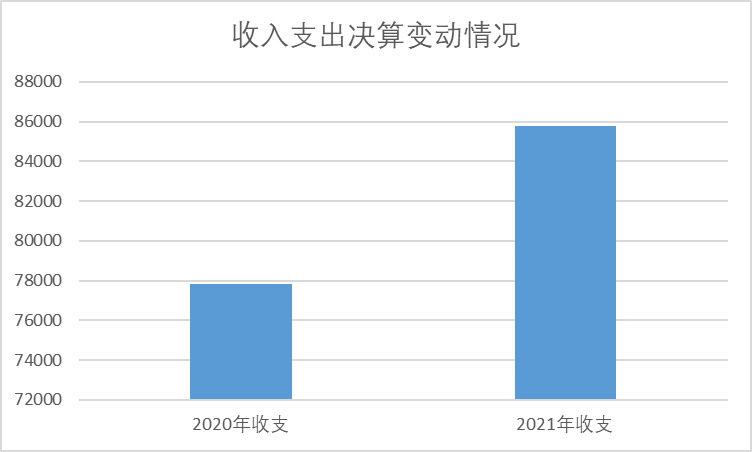 本年收入合计85489.6万元，其中：财政拨款收入81950.47万元，占95.86%；其他收入3539.14万元，占4.14%。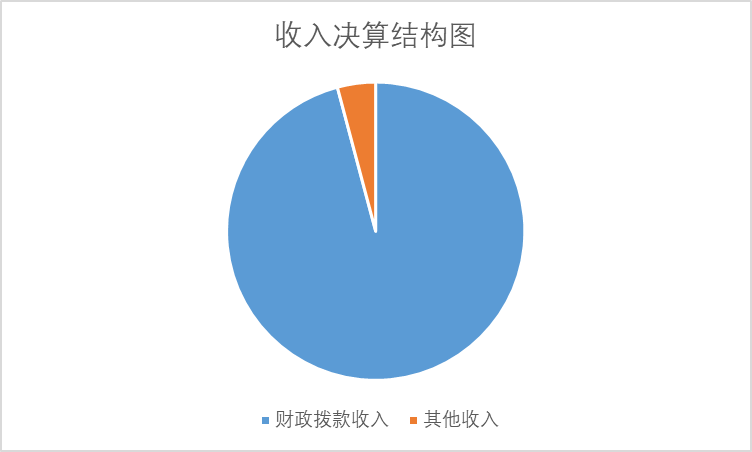 三、支出决算情况本年支出合计85046.59万元，其中：基本支出72400.03万元，占85.13%；项目支出12646.56万元，占14.87%。四、财政拨款收入支出决算总体情况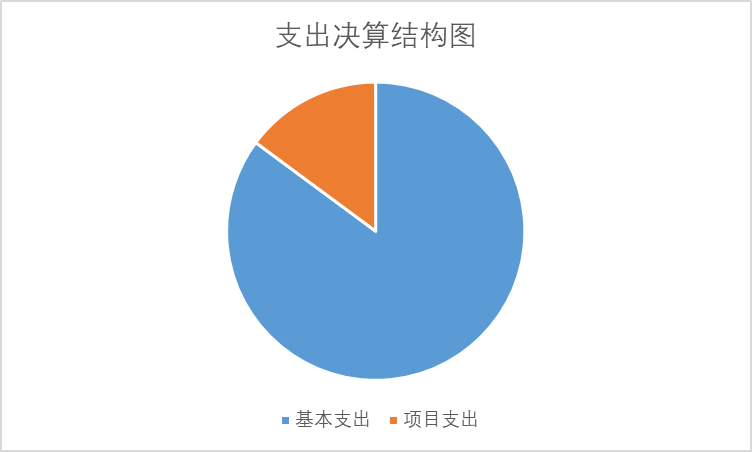 2021年度财政拨款收、支总计81950.46万元。与2020年度相比，财政拨款收、支总计各增加9224.45万元，增长12.68%。主要是新增基本建设项目及商品和服务支出增加。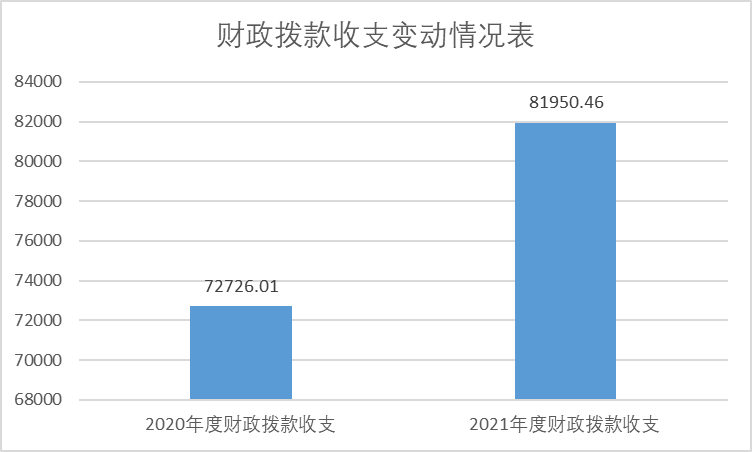 五、一般公共预算财政拨款支出决算情况（一）一般公共预算财政拨款支出决算总体情况2021年度一般公共预算财政拨款支出81944.34万元，占本年支出合计的95.51%。与2020年度相比，一般公共预算财政拨款支出增加9218.33万元，增长12.68%。主要是新增基本建设项目及商品和服务支出增加。（二）一般公共预算财政拨款支出决算结构情况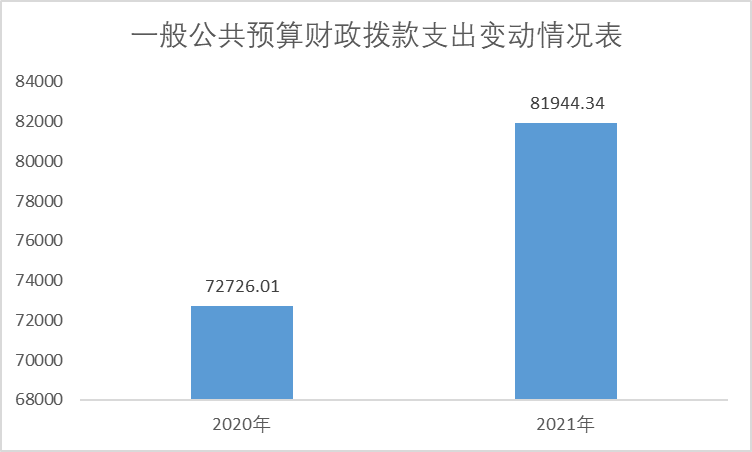 2021年度一般公共预算财政拨款支出81944.34万元，主要用于以下方面：一般公共服务（类）支出189.49万元，占0.23%；公共安全（类）支出73278.77万元，占89.43%；文化旅游体育与传媒（类）支出478.06万元，占0.58%；社会保障和就业（类）支出4902.15万元，占5.98%；卫生健康（类）支出50万元，占0.06%；住房保障（类）支出2985.4万元，占3.64%；其他（类）支出60.48万元，占0.07%。    （三）一般公共预算财政拨款支出决算具体情况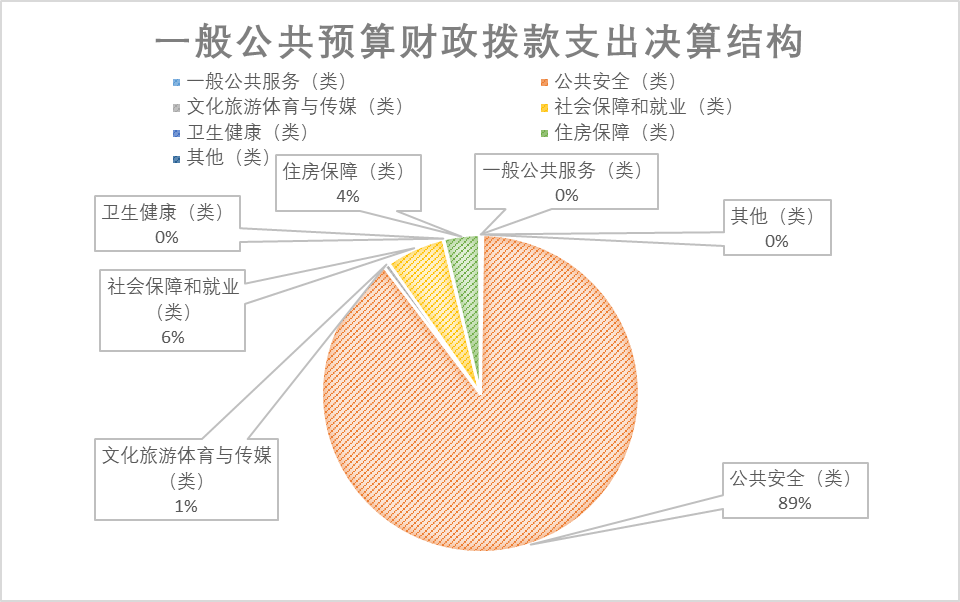 2021年度一般公共预算财政拨款支出年初预算为60688.73万元，支出决算为81944.34万元，完成年初预算的135.02%。决算数大于年初预算数的主要原因是新增基本建设项目及商品和服务支出增加。其中：一般公共服务支出（类）财政事务（款）事业运行（项）。年初预算为149.69万元，支出决算为167.46万元，完成年初预算的111.87%。决算数大于年初预算数的主要原因是商品和服务支出增加。一般公共服务支出（类）财政事务（款）其他组织事务支出（项）。年初无预算，支出决算为22.03万元。决算数大于年初预算数的主要原因是两新组织党建指导员补助未纳入年初预算。公共安全支出（类）司法（款）行政运行（项）。年初预算为3326.45万元，支出决算为4174.98万元，完成年初预算的125.51%。决算数大于年初预算数的主要原因是商品和服务支出增加。公共安全支出（类）司法（款）一般行政管理事务（项）。年初预算为923.1万元，支出决算为902.04万元，完成年初预算的97.72%。决算数小于年初预算数的主要原因是落实“厉行节约”规定，严格控制费用支出。公共安全支出（类）司法（款）公共法律服务（项）。年初预算为254.3万元，支出决算为250.14万元，完成年初预算的98.36%。决算数小于年初预算数的主要原因是落实“厉行节约”规定，严格控制费用支出。公共安全支出（类）司法（款）事业运行（项）。年初预算为317.94万元，支出决算为367.28万元，完成年初预算的115.52%。决算数大于年初预算数的主要原因是商品和服务支出增加。公共安全支出（类）监狱（款）。年初预算为42408.41万元，支出决算为56323.95万元，完成年初预算的132.81%。决算数大于年初预算数的主要原因是商品和服务支出增加。公共安全支出（类）强制隔离戒毒（款）。年初预算为5568.35万元，支出决算为11260.38万元，完成年初预算的202.22%。决算数大于年初预算数的主要原因是市强制隔离戒毒所的建设项目及商品和服务支出增加。文化旅游体育与传媒支出（类）文物（款）文物保护（项）。年初无预算，支出决算为413万元。决算数大于年初预算数的主要原因是华人监狱修缮项目未纳入年初预算。文化旅游体育与传媒支出（类）文物（款）其他文物支出（项）。年初无预算，支出决算为65.06万元。决算数大于年初预算数的主要原因是华人监狱修缮项目未纳入年初预算。社会保障和就业支出（类）行政事业单位养老支出（款）机关事业单位基本养老保险缴费支出（项）。年初预算为3183.35万元，支出决算为3267.9万元，完成年初预算的102.66%。决算数大于年初预算数的主要原因是基数调整等正常因素。社会保障和就业支出（类）行政事业单位养老支出（款）机关事业单位职业年金缴费支出（项）。年初预算为1591.68万元，支出决算为1633.95万元，完成年初预算的102.66%。决算数大于年初预算数的主要原因是基数调整等正常因素。社会保障和就业支出（类）抚恤（款）其他优抚支出（项）。年初无预算，支出决算为0.3万元。决算数大于年初预算数的主要原因是年内追加的建国前老党员生活补贴。卫生健康支出（类）其他卫生健康支出（款）其他卫生健康支出（项）。年初预算为50万元，支出决算为50万元，完成年初预算的100%。决算数与年初预算持平。   住房保障支出（类）住房改革支出（款）住房公积金（项）。年初预算为2915.46万元，支出决算为2985.4万元，完成年初预算的102.40%。决算数大于年初预算数的主要原因是基数调整等正常因素。其他支出（类）其他支出（款）其他支出（项）。年初无预算，支出决算为60.48万元。决算数大于年初预算数的主要原因是年内追加的溢油事故专项经费。六、一般公共预算财政拨款基本支出决算情况2021年度一般公共预算财政拨款基本支出决算72399.98万元，包括人员经费和公用经费，支出具体情况如下：人员经费46203.85万元，主要包括：基本工资、津贴补贴、奖金、绩效工资、机关事业单位基本养老保险缴费、职业年金缴费、职工基本医疗保险缴费、其他社会保障缴费、住房公积金、其他工资福利支出、离休费、退休费、退职（役）费、抚恤金、生活补助、医疗费补助、其他对个人和家庭的补助等。公用经费26196.13万元，主要包括：办公费、印刷费、手续费、水费、电费、邮电费、取暖费、物业管理费、差旅费、维修(护)费、租赁费、会议费、培训费、公务接待费、劳务费、委托业务费、工会经费、福利费、公务用车运行维护费、其他交通费用、其他商品和服务支出、资本性支出、办公设备购置、专用设备购置、信息网络及软件购置更新等。七、一般公共预算财政拨款“三公”经费支出决算情况（一）“三公”经费支出决算总体情况2021年度一般公共预算财政拨款“三公”经费支出年初预算为213.07万元，支出决算为76.23万元，比年初预算减少136.84万元，完成年初预算的35.78%，决算数小于年初预算数的主要原因是落实“厉行节约”规定，以及受疫情影响“三公经费”下降幅度较大。（二）“三公”经费支出决算具体情况1.因公出国（境）费年初预算为9.8万元，支出决算为0万元，比年初预算增加减少9.8万元，完成年初预算的0%， 决算数小于年初预算数的主要原因是受疫情影响原公务出国任务未安排。2.公务用车购置及运行维护费年初预算为179.55万元，支出决算为66.77万元，比年初预算减少112.78万元，完成年初预算的37.19%， 决算数小于年初预算数的主要原因是落实“厉行节约”规定，以及受疫情影响公务用车运行维护费下降幅度较大。其中：公务用车购置费支出0万元。公务用车运行维护费66.77万元，主要是按规定保留的公务用车的燃料费、维修费、保险费等支出。截至2021年12月31日，司法局本级、青岛监狱、北墅监狱、市强制隔离戒毒所等单位财政拨款开支运行维护费的公务用车保有量为45辆。3.公务接待费年初预算为23.72万元，支出决算为9.46万元，比年初预算减少14.26万元，完成年初预算的39.88%， 决算数小于年初预算数的主要原因是落实“厉行节约”规定，以及受疫情影响公务接待费下降幅度较大。其中：国内接待费9.46万元，主要用于司法局部门按规定开支的各类国内公务接待支出，共计接待72批次、547人次。八、政府性基金预算财政拨款收入支出决算情况本部门没有政府性基金财政拨款收支。公开表格实行零报告。九、国有资本经营预算财政拨款支出决算情况说明本部门没有国有资本经营预算财政拨款支出。公开表格实行零报告。十、其他重要事项情况说明 （一）机关运行经费支出情况2021年度机关运行经费支出26149.88万元，比年初预算数增加1270.03万元，增长5.10%，主要原因是部分工资性支出未纳入年初预算。（二）政府采购支出情况2021年度政府采购支出总额5455.17万元，其中：政府采购货物支出1500.45万元、政府采购工程支出2343.70万元、政府采购服务支出1611.01万元。授予中小企业合同金额2389.60万元，占政府采购支出总额的43.80%，其中：授予小微企业合同金额1840.47万元，占政府采购支出总额的33.74%。货物采购授予中小企业合同金额占货物支出金额的81.91%，工程采购授予中小企业合同金额占工程支出金额的19.14%，服务采购授予中小企业合同金额占服务支出金额的44.19%。（三）国有资产占用情况截至 2021 年 12 月 31 日，本部门共有车辆45辆，其中，符合规定领导干部用车0辆、机要通信用车6辆、应急保障用车3辆、执法执勤用车21辆、特种专业技术用车7辆、离退休干部用车8辆、其他用车0辆；单位价值 50 万元以上通用设备16台（套）；单位价值 100 万元以上专用设备13台（套）。十一、预算绩效情况说明（一）预算绩效管理工作开展情况根据预算绩效管理要求，青岛市司法局按照“谁用款、谁评价”的原则，组织所属单位对2021年度市级预算安排项目支出进行全面自评，涵盖项目22个；涉及预算资金5400.32万元，占部门预算项目支出总额的100%。组织开展部门整体支出绩效自评，涉及预算资金72544.37万元，其中财政拨款60688.73万元。组织对“法制专项业务费、警用服装费、法律职业资格考试费、普法人民监督员涉法涉诉专项经费、法律培训费、惠企政策法律服务费、法律援助及12348业务费、公共法律服务中心建设运行费”等8个非涉密项目开展了部门评价，涉及资金1177.4万元，另对14个涉密项目开展了部门评价。（二）项目绩效自评结果青岛市司法局2021年度市级预算安排项目支出绩效自评的22个项目中，21个项目自评等级为优，1个项目自评等级为差。从自评情况看，项目支出绩效管理的重视程度进一步提升，大部分项目有序开展，执行和完成情况较好，资金使用比较规范，从预算的申报、预算执行、业务管理、财务管理、产出指标、实施效果等方面，采取了有效控制措施，确保项目顺利完成和取得预期效果，但也存在部分项目产出指标低于预期、项目实施进展慢等问题，个别项目因疫情原因，未按年初计划完成。本次公开内容包含2021年度所有预算项目支出绩效自评结果，以及“法制专项业务费、法律职业资格考试费、法律培训费、法律援助及12348业务费、公共法律服务中心建设运行费”等5个项目的绩效自评表。1.法制专项业务费项目绩效自评综述：根据年初设定的绩效目标，项目自评得分为99.75分。全年预算数为158.4万元，执行数为154.45万元，完成预算的97.51%。项目绩效目标完成情况：一是市级重大决策合法性审查率≥95%；二是行政执法人员执法证审验数≥1200人；三是市级单位行政执法监督覆盖率≥90 %。2.法律职业资格考试费项目绩效自评综述：根据年初设定的绩效目标，项目自评得分为93.31分。全年预算数为90.5万元，执行数为90.5万元，完成预算的100%。项目绩效目标完成情况：一是主客观题考试人数≥6000人；二是考生机位准备率=100%；三是考生满意度≥90%。3.法律培训费项目绩效自评综述：根据年初设定的绩效目标，项目自评得分为99.2分。全年预算数为27万元，执行数为24.83万元，完成预算的91.96%。项目绩效目标完成情况：一是年初培训计划完成率=100 %；二是单人培训成本≤400 元；三是行政执法人员培训次数≥3批次；四是确保全市行政执法人员（新增和复审）培训考试持证上岗≥3000人。4.法律援助及12348业务费项目绩效自评综述：根据年初设定的绩效目标，项目自评得分为99.5分。全年预算数为216.5万元，执行数为213.42万元，完成预算的98.58%。项目绩效目标完成情况：一是热线咨询量≥90000人次；二是案件优良率≥10%；三是受援人回访率≥20%；四是指派律师人数≥50人次。5.公共法律服务中心建设运行费项目绩效自评综述：根据年初设定的绩效目标，项目自评得分为95.71分。全年预算数为37.8万元，执行数为36.71万元，完成预算的97.12%。项目绩效目标完成情况：一是办理非诉讼调解案件≥100 件；二是非诉讼调解案件成功率≥50%；三是接待咨询量≥5000 人次；四是咨询人员满意度≥85%；五是为企业化解纠纷≥50 件。2021年度市级预算安排项目支出绩效自评情况汇总表和市级预算安排项目支出绩效自评表详见“第五部分 附件”。（三）部门整体支出绩效自评结果部门整体支出绩效自评结果为99分。从自评情况来看，部门履职效能进一步提升，各项工作基本完成，资产管理比较规范，预算完成率为119.92%，系统内制定了相关内控管理制度，制度合规、合法、有效；预算实施过程中，能够按照相关法律法规规定、管理制度执行。部门整体绩效目标完成情况：一是市级重大决策合法性审查率100%；二是行政复议行政应诉结案数量1000件；三是行政执法人员执法证审验数3025人；四是行政复议应诉案件受理率100%；五是行政执法案卷评查数量159件；六是通过广播电视、网络、报刊各类媒介进行普法宣传不断扩大普法宣传层面400件；七是组织全市公务员完成网上学法考法≥3万人；八是加强公共法律服务体系建设，推动我市市级规范化公共法律服务站建设72%；九是开展惠企法律服务讲座等宣传32次；十是法律援助案件应收尽收率100%；十一是12348法律服务热线接通率100%。下一步改进措施：今后要创新工作方法，提高工作效率，合理优化业务流程，确保年初设定的各项绩效目标顺利完成，增强人民群众获得感、幸福感、安全感，取得良好的社会效益。（四）部门评价项目绩效评价结果法制专项业务费项目，绩效评价综合得分为99.1	分，等级为优；警用服装费项目，绩效评价综合得分为99.2分，等级为优；法律职业资格考试费项目，绩效评价综合得分为84分，等级为良；普法人民监督员涉法涉诉专项经费项目，绩效评价综合得分为99分，等级为优；法律培训费项目，绩效评价综合得分为97.7分，等级为优；惠企政策法律服务费项目，绩效评价综合得分为99.6分，等级为优；法律援助及12348业务费	项目，绩效评价综合得分为97.35分，等级为优；公共法律服务中心建设运行费项目，绩效评价综合得分为95.5分，等级为优。项目支出部门评价情况汇总表及项目支出绩效评价指标体系详见“第五部分 附件”；本部门开展的部门评价报告因部分项目涉密不予公开。（五）财政评价项目绩效评价结果本部门没有向市人大常委会报告的财政评价项目。第四部分名词解释一、财政拨款收入：指单位本年度从本级财政部门取得的财政拨款，包括一般公共预算财政拨款、政府性基金预算财政拨款和国有资本经营预算财政拨款。二、上级补助收入：指事业单位从主管部门和上级单位取得的非财政补助收入。三、事业收入：指事业单位开展专业业务活动及其辅助活动取得的收入；包括事业单位收到的财政专户实际核拨的教育收费等。四、经营收入：指事业单位在专业业务活动及其辅助活动之外开展非独立核算经营活动取得的收入。五、附属单位上缴收入：指事业单位附属独立核算单位按照有关规定上缴的收入。六、其他收入：指单位取得的除上述“财政拨款收入”“上级补助收入”“事业收入”“经营收入”“附属单位上缴收入”等以外的各项收入。七、使用非财政拨款结余：指事业单位按照预算管理要求使用非财政拨款结余弥补收支差额的金额。八、年初结转和结余：指单位以前年度尚未完成、结转到本年仍按原规定用途继续使用的资金，或项目已完成等产生的结余资金。九、结余分配：指事业单位缴纳的所得税以及从非财政拨款结余或经营结余中提取的各类结余。十、年末结转和结余：指单位本年度或以前年度预算安排、因客观条件发生变化未全部执行或未执行，结转到以后年度继续使用的资金，或项目已完成等产生的结余资金。十一、基本支出：指单位为保障机构正常运转、完成日常工作任务而发生的各项支出。十二、项目支出：指单位为完成特定的行政工作任务或事业发展目标，在基本支出之外发生的各项支出。十三、经营支出：指事业单位在专业业务活动及其辅助活动之外开展非独立核算经营活动发生的支出。十四、“三公”经费：指单位用财政拨款安排的因公出国（境）费、公务用车购置及运行维护费和公务接待费。其中，因公出国（境）费反映单位公务出国（境）的国际旅费、国外城市间交通费、住宿费、伙食费、培训费、公杂费等支出；公务用车购置及运行维护费反映单位公务用车购置支出（含车辆购置税）及按规定保留的公务用车燃料费、维修费、过桥过路费、保险费、安全奖励费用等支出；公务接待费反映单位按规定开支的各类公务接待（含外宾接待）支出。十五、机关运行经费：指为保障行政单位（包括参照公务员法管理的事业单位）运行用于购买货物和服务的各项资金，包括办公及印刷费、邮电费、差旅费、会议费、福利费、日常维修费、专用材料及一般设备购置费、办公用房水电费、办公用房取暖费、办公用房物业管理费、公务用车运行维护费以及其他费用。十六、公共安全支出（类）司法（款）行政运行（项）：反映行政单位（包括实行公务员管理的事业单位）的基本支出。十七、公共安全支出（类）司法（款）一般行政管理事务（项）：反映为行政单位（包含实行公务员管理的事业单位）未单独设置项级科目的其他项目支出。十八、公共安全支出（类）司法（款）法律援助（项）：反映各级法律援助机构用于开展法律援助工作的支出。十九、公共安全支出（类）司法（款）国家统一法律职业资格考试（项）：反映各地司法系统举办的国家统一法律职业资格考试所需的支出，包括报名组织费、命题费、题库案例库建设费、试卷印刷费、阅卷费、计算机化考试服务费、考场租赁费、考试信息化运行维护费等。二十、公共安全支出（类）司法（款）其他司法支出（项）：反映司法行政部门发生的法学研究费、司法协助费、典型推广和表彰费、证书工本费等支出。二十一、公共安全支出（类）监狱（款）：反映监狱管理事务支出。二十二、公共安全支出（类）强制隔离戒毒（款）：反映强制隔离戒毒管理事务支出。第五部分  附  件1、2021年度市级预算安排项目支出绩效自评情况汇总表2、2021年度市级预算安排项目支出绩效自评表3、2021年度项目支出部门评价情况汇总表4、2021年度项目支出绩效评价指标体系表2021年度项目支出绩效自评情况汇总表部门：青岛市司法局    本部门开展的另外14项绩效自评结果因项目涉密按规定不予公开。注：1.“资金使用单位”为具体使用资金的机关本级或下级单位；2.自评等级：自评得分在90（含）-100为“优”，80（含）-90为“良”，60（含）-80为“中”，60分以下为“差”；3.表格中两部分的项目总数应与“1、预算绩效管理工作开展情况”“2、项目绩效自评结果”中表述的自评项目数量保持一致。如因项目涉密等原因造成项目数量不一致，需说明。2021年度项目支出部门评价情况汇总表部门：青岛市司法局    本部门开展的另外14项部门评价因项目涉密按规定不予公开。收 入收 入收 入支 出支 出支 出项  目行次金额项  目行次金额栏  次1栏  次2一、一般公共预算财政拨款收入181950.46一、一般公共服务支出31189.49二、政府性基金预算财政拨款收入2二、外交支出32三、国有资本经营预算财政拨款收入3三、国防支出33四、上级补助收入4四、公共安全支出3476381五、事业收入5五、教育支出35六、经营收入6六、科学技术支出36七、附属单位上缴收入7七、文化旅游体育与传媒支出37478.06八、其他收入83539.14八、社会保障和就业支出384902.159九、卫生健康支出395010十、节能环保支出4011十一、城乡社区支出4112十二、农林水支出4213十三、交通运输支出4314十四、资源勘探工业信息等支出4415十五、商业服务业等支出4516十六、金融支出4617十七、援助其他地区支出4718十八、自然资源海洋气象等支出4819十九、住房保障支出492985.420二十、粮油物资储备支出5021二十一、国有资本经营预算支出5122二十二、灾害防治及应急管理支出5223二十三、其他支出5360.4824二十四、债务还本支出5425二十五、债务付息支出5526二十六、抗疫特别国债安排的支出56本年收入合计2785489.6本年支出合计5785046.59使用非财政拨款结余28结余分配58年初结转和结余29309.66年末结转和结余59752.68总计3085799.26总计6085799.26项       目项       目本年收入合计财政拨款收入上级补助收入事业收入经营收入附属单位    其他收入功能分类
科目编码科目名称本年收入合计财政拨款收入上级补助收入事业收入经营收入上缴收入其他收入栏 次栏 次1234567合 计合 计85489.681950.473539.14201一般公共服务支出189.49189.4920103政府办公厅（室）及相关机构事务167.46167.462010350  事业运行167.46167.4620132组织事务22.0322.032013299  其他组织事务支出22.0322.03204公共安全支出76817.973278.773539.1420406司法5698.055694.443.612040601  行政运行4178.524174.983.542040602  一般行政管理事务902.04902.042040607  公共法律服务250.14250.142040650  事业运行367.35367.280.0720407监狱59859.1156323.953535.1720408强制隔离戒毒11260.7411260.380.36207文化旅游体育与传媒支出478.06478.0620702文物478.06478.062070204  文物保护4134132070299  其他文物支出65.0665.06208社会保障和就业支出4902.154902.1520805行政事业单位养老支出4901.854901.852080505  机关事业单位基本养老保险缴费支出3267.93267.92080506  机关事业单位职业年金缴费支出1633.951633.9520808抚恤0.30.32080899  其他优抚支出0.30.3210卫生健康支出505021099其他卫生健康支出50502109999  其他卫生健康支出5050221住房保障支出2985.42985.422102住房改革支出2985.42985.42210201  住房公积金2985.42985.4229其他支出66.666.622999其他支出66.666.62299999  其他支出66.666.6项       目项       目本年支出合计基本支出项目支出上缴上级支出经营支出    对附属单位补助支出功能分类科目编码科目名称栏  次栏  次123456合  计合  计85046.5972400.0312646.56201一般公共服务支出189.49167.4622.0320103政府办公厅（室）及相关机构事务167.46167.462010350  事业运行167.46167.4620132组织事务22.0322.032013299  其他组织事务支出22.0322.03204公共安全支出76381.0164345.3212035.6920406司法5694.454542.271152.182040601  行政运行4174.984174.982040602  一般行政管理事务902.04902.042040607  公共法律服务250.14250.142040650  事业运行367.29367.2920407监狱59426.1452876.846549.320408强制隔离戒毒11260.426926.214334.21207文化旅游体育与传媒支出478.06478.0620702文物478.06478.062070204  文物保护4134132070299  其他文物支出65.0665.06208社会保障和就业支出4902.154901.850.320805行政事业单位养老支出4901.854901.852080505  机关事业单位基本养老保险缴费支出3267.93267.92080506  机关事业单位职业年金缴费支出1633.951633.9520808抚恤0.30.32080899  其他优抚支出0.30.3210卫生健康支出505021099其他卫生健康支出50502109999  其他卫生健康支出5050221住房保障支出2985.42985.422102住房改革支出2985.42985.42210201  住房公积金2985.42985.4229其他支出60.4860.4822999其他支出60.4860.482299999  其他支出60.4860.48收 入收 入收 入支 出支 出支 出支 出支 出支 出项   目行次金额项    目行次合计一般公共预算财政拨款政府性基金预算财政拨款国有资本经营预算财政拨款栏  次1栏  次2345一、一般公共预算财政拨款181950.46一、一般公共服务支出33189.49189.49二、政府性基金预算财政拨款2二、外交支出34三、国有资本经营预算财政拨款3三、国防支出354四、公共安全支出3673278.7673278.765五、教育支出376六、科学技术支出387七、文化旅游体育与传媒支出39478.06478.068八、社会保障和就业支出404902.154902.159九、卫生健康支出41505010十、节能环保支出4211十一、城乡社区支出4312十二、农林水支出4413十三、交通运输支出4514十四、资源勘探工业信息等支出4615十五、商业服务业等支出4716十六、金融支出4817十七、援助其他地区支出4918十八、自然资源海洋气象等支出5019十九、住房保障支出512985.42985.420二十、粮油物资储备支出5221二十一、国有资本经营预算支出5322二十二、灾害防治及应急管理支出5423二十三、其他支出5560.4860.4824二十四、债务还本支出5625二十五、债务付息支出5726二十六、抗疫特别国债安排的支出58本年收入合计2781950.46本年支出合计5981944.3481944.34年初财政拨款结转和结余28年末财政拨款结转和结余606.126.12一般公共预算财政拨款2961 政府性基金预算财政拨款3062  国有资本经营预算财政拨款3163总计3281950.46总计6481950.4681950.46项       目项       目本年支出本年支出本年支出功能分类科目编码科目名称小计基本支出项目支出栏  次栏  次123合  计合  计81944.3472399.989544.37201一般公共服务支出189.49167.4622.0320103政府办公厅（室）及相关机构事务167.46167.462010350  事业运行167.46167.4620132组织事务22.0322.032013299  其他组织事务支出22.0322.03204公共安全支出73278.7764345.278933.520406司法5694.444542.261152.182040601  行政运行4174.984174.982040602  一般行政管理事务902.04902.042040607  公共法律服务250.14250.142040650  事业运行367.28367.2820407监狱56323.9552876.843447.1120408强制隔离戒毒11260.386926.174334.21207文化旅游体育与传媒支出478.06478.0620702文物478.06478.062070204  文物保护4134132070299  其他文物支出65.0665.06208社会保障和就业支出4902.154901.850.320805行政事业单位养老支出4901.854901.852080505  机关事业单位基本养老保险缴费支出3267.93267.92080506  机关事业单位职业年金缴费支出1633.951633.9520808抚恤0.30.32080899  其他优抚支出0.30.3210卫生健康支出505021099其他卫生健康支出50502109999  其他卫生健康支出5050221住房保障支出2985.42985.422102住房改革支出2985.42985.42210201  住房公积金2985.42985.4229其他支出60.4860.4822999其他支出60.4860.482299999  其他支出60.4860.48人员经费人员经费人员经费公用经费公用经费公用经费公用经费公用经费公用经费科目编码科目名称金额科目编码科目名称金额科目编码科目名称金额科目编码科目名称金额科目编码科目名称金额科目编码科目名称金额301工资福利支出41341.58302商品和服务支出25966.52307债务利息及费用支出30101基本工资8298.2930201办公费123.0930701国内债务付息30102津贴补贴18433.0430202印刷费9.0630702国外债务付息30103奖金1993.6130203咨询费30703国内债务发行费用30106伙食补助费30204手续费0.3530704国外债务发行费用30107绩效工资60.8230205水费51.57310资本性支出229.6130108机关事业单位基本养老保险缴费3290.7430206电费254.631001房屋建筑物购建30109职业年金缴费1633.9530207邮电费52.1331002办公设备购置217.1730110职工基本医疗保险缴费2672.1530208取暖费664.2431003专用设备购置8.2330111公务员医疗补助缴费30209物业管理费327.7231005基础设施建设30112其他社会保障缴费23.1230211差旅费109.4131006大型修缮30113住房公积金2985.430212因公出国（境）费用31007信息网络及软件购置更新4.2230114医疗费30213维修(护)费123.5931008物资储备30199其他工资福利支出1950.4630214租赁费0.4831009土地补偿303对个人和家庭的补助4862.2730215会议费3.2931010安置补助30301离休费365.2730216培训费21.3331011地上附着物和青苗补偿30302退休费3457.7230217公务接待费9.4631012拆迁补偿30303退职（役）费15.8230218专用材料费31013公务用车购置30304抚恤金26.8430224被装购置费31019其他交通工具购置30305生活补助260.0430225专用燃料费31021文物和陈列品购置30306救济费30226劳务费5.2231022无形资产购置30307医疗费补助655.1230227委托业务费8.2131099其他资本性支出30308助学金30228工会经费247.23312对企业补助30309奖励金30229福利费32.8131201资本金注入30310个人农业生产补贴30231公务用车运行维护费66.7731203政府投资基金股权投资30311代缴社会保险费30239其他交通费用1667.9131204费用补贴30399其他对个人和家庭的补助81.4530240税金及附加费用31205利息补贴30299其他商品和服务支出22188.0331299其他对企业补助399其他支出39906赠与39907国家赔偿费用支出39908对民间非营利组织和群众性自治组织补贴39999其他支出人员经费合计人员经费合计46203.85公用经费合计公用经费合计公用经费合计公用经费合计公用经费合计26196.13预 算 数预 算 数预 算 数预 算 数预 算 数预 算 数决 算 数　决 算 数　决 算 数　决 算 数　决 算 数　决 算 数　合计因公出国（境）费公务用车购置及运行维护费公务用车购置及运行维护费公务用车购置及运行维护费公务接待费合计因公出国（境）费公务用车购置及运行维护费公务用车购置及运行维护费公务用车购置及运行维护费公务接待费合计因公出国（境）费小计公务用车购置费公务用车运行维护费公务接待费合计因公出国（境）费小计公务用车购置费公务用车运行维护费公务接待费123456789101112213.079.8179.550179.5523.7276.226129066.76579066.765799.4604项       目项       目项       目年初结转和结余本年收入本年支出本年支出本年支出年末结转和结余功能分类  科目编码功能分类  科目编码科目名称年初结转和结余本年收入小计基本支出项目支出年末结转和结余栏  次栏  次栏  次123456合  计合  计合  计项       目项       目本年支出本年支出本年支出功能分类科目编码科目名称小计基本支出项目支出栏  次栏  次123合  计合  计序号项目名称资金使用单位自评得分自评等级市本级支出项目绩效自评市本级支出项目绩效自评市本级支出项目绩效自评市本级支出项目绩效自评市本级支出项目绩效自评1法制专项业务费青岛市司法局99.75优2警用服装费青岛市司法局99.69优3法律职业资格考试费青岛市司法局93.31优4普法人民监督员涉法涉诉专项经费青岛市司法局100优5法律培训费青岛市司法局99.2优6惠企政策法律服务费青岛市司法局100优7法律援助及12348业务费青岛市法律援助中心99.5优8公共法律服务中心建设运行费青岛市法律援助中心95.71优市级专项资金单位自评表（三级）市级专项资金单位自评表（三级）市级专项资金单位自评表（三级）市级专项资金单位自评表（三级）市级专项资金单位自评表（三级）市级专项资金单位自评表（三级）市级专项资金单位自评表（三级）市级专项资金单位自评表（三级）市级专项资金单位自评表（三级）市级专项资金单位自评表（三级）市级专项资金单位自评表（三级）市级专项资金单位自评表（三级）市级专项资金单位自评表（三级）市级专项资金单位自评表（三级）市级专项资金单位自评表（三级）市级专项资金单位自评表（三级）市级专项资金单位自评表（三级）市级专项资金单位自评表（三级）市级专项资金单位自评表（三级）市级专项资金单位自评表（三级）市级专项资金单位自评表（三级）市级专项资金单位自评表（三级）填报部门（单位）：青岛市司法局填报部门（单位）：青岛市司法局填报部门（单位）：青岛市司法局(  2021  )年度(  2021  )年度(  2021  )年度(  2021  )年度金额单位：（万元）金额单位：（万元）金额单位：（万元）金额单位：（万元）项目名称22-其他运转类22-其他运转类支出领域其他运转类其他运转类资金名称资金名称法制专项业务费法制专项业务费法制专项业务费主管部门青岛市司法局部门青岛市司法局部门青岛市司法局部门项目实施单位项目实施单位青岛市司法局青岛市司法局青岛市司法局青岛市司法局青岛市司法局预算执行情况（10分）年初预算数调整后的预算数（A）全年执行数（B）分值执行率（B/A*100%）得分未达到进度分析未达到进度分析未达到进度分析预算执行情况（10分）年度资金总额158.4158.4154.451097.519.75贯彻厉行节约要求，压缩经费开支。贯彻厉行节约要求，压缩经费开支。贯彻厉行节约要求，压缩经费开支。预算执行情况（10分）其中：市级转移支付资金——————————————————年度总体目标年初预期目标年初预期目标年初预期目标年初预期目标目标实际完成情况目标实际完成情况目标实际完成情况目标实际完成情况目标实际完成情况目标实际完成情况年度总体目标根据司法体制改革工作目标要求，保障各项司法行政工作顺利开展，完成各类信息化等装备配备保障任务。着力提高法治建设水平、法律服务水平，提高人民群众对司法公正的满意度，全力推进法治政府建设。继续保持各项司法业务工作走在全省前列，发挥青岛在全省的龙头作用。根据司法体制改革工作目标要求，保障各项司法行政工作顺利开展，完成各类信息化等装备配备保障任务。着力提高法治建设水平、法律服务水平，提高人民群众对司法公正的满意度，全力推进法治政府建设。继续保持各项司法业务工作走在全省前列，发挥青岛在全省的龙头作用。根据司法体制改革工作目标要求，保障各项司法行政工作顺利开展，完成各类信息化等装备配备保障任务。着力提高法治建设水平、法律服务水平，提高人民群众对司法公正的满意度，全力推进法治政府建设。继续保持各项司法业务工作走在全省前列，发挥青岛在全省的龙头作用。根据司法体制改革工作目标要求，保障各项司法行政工作顺利开展，完成各类信息化等装备配备保障任务。着力提高法治建设水平、法律服务水平，提高人民群众对司法公正的满意度，全力推进法治政府建设。继续保持各项司法业务工作走在全省前列，发挥青岛在全省的龙头作用。根据司法体制改革工作目标要求，保障各项司法行政工作顺利开展，完成各类信息化等装备配备保障任务。着力提高法治建设水平、法律服务水平，提高人民群众对司法公正的满意度，全力推进法治政府建设。继续保持各项司法业务工作走在全省前列，发挥青岛在全省的龙头作用。根据司法体制改革工作目标要求，保障各项司法行政工作顺利开展，完成各类信息化等装备配备保障任务。着力提高法治建设水平、法律服务水平，提高人民群众对司法公正的满意度，全力推进法治政府建设。继续保持各项司法业务工作走在全省前列，发挥青岛在全省的龙头作用。根据司法体制改革工作目标要求，保障各项司法行政工作顺利开展，完成各类信息化等装备配备保障任务。着力提高法治建设水平、法律服务水平，提高人民群众对司法公正的满意度，全力推进法治政府建设。继续保持各项司法业务工作走在全省前列，发挥青岛在全省的龙头作用。根据司法体制改革工作目标要求，保障各项司法行政工作顺利开展，完成各类信息化等装备配备保障任务。着力提高法治建设水平、法律服务水平，提高人民群众对司法公正的满意度，全力推进法治政府建设。继续保持各项司法业务工作走在全省前列，发挥青岛在全省的龙头作用。根据司法体制改革工作目标要求，保障各项司法行政工作顺利开展，完成各类信息化等装备配备保障任务。着力提高法治建设水平、法律服务水平，提高人民群众对司法公正的满意度，全力推进法治政府建设。继续保持各项司法业务工作走在全省前列，发挥青岛在全省的龙头作用。根据司法体制改革工作目标要求，保障各项司法行政工作顺利开展，完成各类信息化等装备配备保障任务。着力提高法治建设水平、法律服务水平，提高人民群众对司法公正的满意度，全力推进法治政府建设。继续保持各项司法业务工作走在全省前列，发挥青岛在全省的龙头作用。年度绩效指标完成情况（90分）年度绩效指标完成情况（90分）年度绩效指标完成情况（90分）年度绩效指标完成情况（90分）年度绩效指标完成情况（90分）年度绩效指标完成情况（90分）年度绩效指标完成情况（90分）年度绩效指标完成情况（90分）年度绩效指标完成情况（90分）年度绩效指标完成情况（90分）年度绩效指标完成情况（90分）一级指标二级指标三级指标三级指标年度指标值实际完成值分值得分未完成指标的原因分析偏离年初设定的绩效指标值较多(30%及以上)的原因分析改进措施产出指标质量指标市级重大决策合法性审查率市级重大决策合法性审查率  ≥  95 %1001010产出指标数量指标行政执法人员执法证审验数行政执法人员执法证审验数  ≥  1200 人30251010产出指标时效指标市级单位行政执法监督覆盖率市级单位行政执法监督覆盖率  ≥  90 %921010产出指标数量指标行政复议行政应诉结案数量行政复议行政应诉结案数量  ≥  1000 件11901010产出指标质量指标立法计划完成率立法计划完成率  ≥  80 %1001010满意度指标服务对象满意度指标当事人满意度当事人满意度  ≥  80 %951010效益指标社会效益指标行政诉讼单位负责人到庭应诉率行政诉讼单位负责人到庭应诉率  ≥  90 %1003030得分合计得分合计909090909090909090总分总分99.7599.7599.7599.7599.7599.7599.7599.7599.75市级专项资金单位自评表（三级）市级专项资金单位自评表（三级）市级专项资金单位自评表（三级）市级专项资金单位自评表（三级）市级专项资金单位自评表（三级）市级专项资金单位自评表（三级）市级专项资金单位自评表（三级）市级专项资金单位自评表（三级）市级专项资金单位自评表（三级）市级专项资金单位自评表（三级）市级专项资金单位自评表（三级）市级专项资金单位自评表（三级）市级专项资金单位自评表（三级）市级专项资金单位自评表（三级）市级专项资金单位自评表（三级）市级专项资金单位自评表（三级）市级专项资金单位自评表（三级）市级专项资金单位自评表（三级）市级专项资金单位自评表（三级）市级专项资金单位自评表（三级）市级专项资金单位自评表（三级）市级专项资金单位自评表（三级）填报部门（单位）：青岛市司法局填报部门（单位）：青岛市司法局填报部门（单位）：青岛市司法局(  2021  )年度(  2021  )年度(  2021  )年度(  2021  )年度金额单位：（万元）金额单位：（万元）金额单位：（万元）金额单位：（万元）项目名称22-其他运转类22-其他运转类支出领域其他运转类其他运转类资金名称资金名称法律职业资格考试费法律职业资格考试费法律职业资格考试费主管部门青岛市司法局部门青岛市司法局部门青岛市司法局部门项目实施单位项目实施单位青岛市司法局青岛市司法局青岛市司法局青岛市司法局青岛市司法局预算执行情况（10分）年初预算数调整后的预算数（A）全年执行数（B）分值执行率（B/A*100%）得分未达到进度分析未达到进度分析未达到进度分析预算执行情况（10分）年度资金总额90.590.590.51010010预算执行情况（10分）其中：市级转移支付资金——————————————————年度总体目标年初预期目标年初预期目标年初预期目标年初预期目标目标实际完成情况目标实际完成情况目标实际完成情况目标实际完成情况目标实际完成情况目标实际完成情况年度总体目标根据司法部要求，做好2021年度国家法律职业资格考试组织工作，确保为国家选拔优秀的法律从业人员。     根据司法部要求，做好2021年度国家法律职业资格考试组织工作，确保为国家选拔优秀的法律从业人员。     根据司法部要求，做好2021年度国家法律职业资格考试组织工作，确保为国家选拔优秀的法律从业人员。     根据司法部要求，做好2021年度国家法律职业资格考试组织工作，确保为国家选拔优秀的法律从业人员。     顺利完成2021年度国家法律职业资格考试组织工作顺利完成2021年度国家法律职业资格考试组织工作顺利完成2021年度国家法律职业资格考试组织工作顺利完成2021年度国家法律职业资格考试组织工作顺利完成2021年度国家法律职业资格考试组织工作顺利完成2021年度国家法律职业资格考试组织工作年度绩效指标完成情况（90分）年度绩效指标完成情况（90分）年度绩效指标完成情况（90分）年度绩效指标完成情况（90分）年度绩效指标完成情况（90分）年度绩效指标完成情况（90分）年度绩效指标完成情况（90分）年度绩效指标完成情况（90分）年度绩效指标完成情况（90分）年度绩效指标完成情况（90分）年度绩效指标完成情况（90分）一级指标二级指标三级指标三级指标年度指标值实际完成值分值得分未完成指标的原因分析偏离年初设定的绩效指标值较多(30%及以上)的原因分析改进措施产出指标数量指标主客观题考试人数主客观题考试人数  ≥  6000 人980012.512.5产出指标成本指标考试单人成本控制考试单人成本控制  ≤   20 元/人4312.55.814-自身原因成本指标预估过低成本指标预估过低产出指标质量指标考生机位准备率考生机位准备率  =   100 %10012.512.5产出指标时效指标十月下旬客观题考试，十一月下旬主观题考试十月下旬客观题考试，十一月下旬主观题考试  =   3 天312.512.5满意度指标服务对象满意度指标考生满意度考生满意度  ≥  90 %981010效益指标社会效益指标法律职业资格考试正常举办法律职业资格考试正常举办  =   100 %1003030得分合计得分合计83.3183.3183.3183.3183.3183.3183.3183.3183.31总分总分93.3193.3193.3193.3193.3193.3193.3193.3193.31市级专项资金单位自评表（三级）市级专项资金单位自评表（三级）市级专项资金单位自评表（三级）市级专项资金单位自评表（三级）市级专项资金单位自评表（三级）市级专项资金单位自评表（三级）市级专项资金单位自评表（三级）市级专项资金单位自评表（三级）市级专项资金单位自评表（三级）市级专项资金单位自评表（三级）市级专项资金单位自评表（三级）市级专项资金单位自评表（三级）市级专项资金单位自评表（三级）市级专项资金单位自评表（三级）市级专项资金单位自评表（三级）市级专项资金单位自评表（三级）市级专项资金单位自评表（三级）市级专项资金单位自评表（三级）市级专项资金单位自评表（三级）市级专项资金单位自评表（三级）市级专项资金单位自评表（三级）市级专项资金单位自评表（三级）填报部门（单位）：青岛市司法局填报部门（单位）：青岛市司法局填报部门（单位）：青岛市司法局(  2021  )年度(  2021  )年度(  2021  )年度(  2021  )年度金额单位：（万元）金额单位：（万元）金额单位：（万元）金额单位：（万元）项目名称22-其他运转类22-其他运转类支出领域其他运转类其他运转类资金名称资金名称资金名称法律培训费法律培训费主管部门青岛市司法局部门青岛市司法局部门青岛市司法局部门项目实施单位项目实施单位青岛市司法局青岛市司法局青岛市司法局青岛市司法局青岛市司法局预算执行情况（10分）年初预算数调整后的预算数（A）全年执行数（B）分值执行率（B/A*100%）得分得分未达到进度分析未达到进度分析预算执行情况（10分）年度资金总额272724.831091.969.29.2预算执行情况（10分）其中：市级转移支付资金——————————————————年度总体目标年初预期目标年初预期目标年初预期目标年初预期目标目标实际完成情况目标实际完成情况目标实际完成情况目标实际完成情况目标实际完成情况目标实际完成情况年度总体目标组织全市执法人员执法培训及执法考试、律师入职岗前培训、系统处级科级干部任职培训、基层司法局司法所业务能力提升培训、狱所安全管理培训等，提高行政执法人员、法律从业人员、基层司法行政人员的政治理论水平、业务素质组织全市执法人员执法培训及执法考试、律师入职岗前培训、系统处级科级干部任职培训、基层司法局司法所业务能力提升培训、狱所安全管理培训等，提高行政执法人员、法律从业人员、基层司法行政人员的政治理论水平、业务素质组织全市执法人员执法培训及执法考试、律师入职岗前培训、系统处级科级干部任职培训、基层司法局司法所业务能力提升培训、狱所安全管理培训等，提高行政执法人员、法律从业人员、基层司法行政人员的政治理论水平、业务素质组织全市执法人员执法培训及执法考试、律师入职岗前培训、系统处级科级干部任职培训、基层司法局司法所业务能力提升培训、狱所安全管理培训等，提高行政执法人员、法律从业人员、基层司法行政人员的政治理论水平、业务素质按年初计划组织我市执法人员执法培训、组织全面依法治市业务培训，提高行政执法人员执法水平，确保执法人员持证上岗，提高政府法治化水平。按年初计划组织我市执法人员执法培训、组织全面依法治市业务培训，提高行政执法人员执法水平，确保执法人员持证上岗，提高政府法治化水平。按年初计划组织我市执法人员执法培训、组织全面依法治市业务培训，提高行政执法人员执法水平，确保执法人员持证上岗，提高政府法治化水平。按年初计划组织我市执法人员执法培训、组织全面依法治市业务培训，提高行政执法人员执法水平，确保执法人员持证上岗，提高政府法治化水平。按年初计划组织我市执法人员执法培训、组织全面依法治市业务培训，提高行政执法人员执法水平，确保执法人员持证上岗，提高政府法治化水平。按年初计划组织我市执法人员执法培训、组织全面依法治市业务培训，提高行政执法人员执法水平，确保执法人员持证上岗，提高政府法治化水平。年度绩效指标完成情况（90分）年度绩效指标完成情况（90分）年度绩效指标完成情况（90分）年度绩效指标完成情况（90分）年度绩效指标完成情况（90分）年度绩效指标完成情况（90分）年度绩效指标完成情况（90分）年度绩效指标完成情况（90分）年度绩效指标完成情况（90分）年度绩效指标完成情况（90分）年度绩效指标完成情况（90分）一级指标二级指标三级指标三级指标年度指标值实际完成值分值得分未完成指标的原因分析偏离年初设定的绩效指标值较多(30%及以上)的原因分析改进措施产出指标质量指标年初培训计划完成率年初培训计划完成率  =   100 %1001010产出指标成本指标单人培训成本单人培训成本  ≤   400 元2001010产出指标数量指标行政执法人员培训次数行政执法人员培训次数  ≥  3 批次31010产出指标数量指标行政执法人员及法律从业人员参加培训数量行政执法人员及法律从业人员参加培训数量  ≥  200 人5881010产出指标时效指标组织执法资格证考试和复审组织执法资格证考试和复审  =   2 天21010满意度指标服务对象满意度指标参加培训人满意度参加培训人满意度  ≥  95 %1001010效益指标社会效益指标确保全市行政执法人员（新增和复审）培训考试持证上岗确保全市行政执法人员（新增和复审）培训考试持证上岗  ≥  3000 人50003030得分合计得分合计909090909090909090总分总分99.299.299.299.299.299.299.299.299.2市级专项资金单位自评表（三级）市级专项资金单位自评表（三级）市级专项资金单位自评表（三级）市级专项资金单位自评表（三级）市级专项资金单位自评表（三级）市级专项资金单位自评表（三级）市级专项资金单位自评表（三级）市级专项资金单位自评表（三级）市级专项资金单位自评表（三级）市级专项资金单位自评表（三级）市级专项资金单位自评表（三级）市级专项资金单位自评表（三级）市级专项资金单位自评表（三级）市级专项资金单位自评表（三级）市级专项资金单位自评表（三级）市级专项资金单位自评表（三级）市级专项资金单位自评表（三级）市级专项资金单位自评表（三级）市级专项资金单位自评表（三级）市级专项资金单位自评表（三级）市级专项资金单位自评表（三级）市级专项资金单位自评表（三级）市级专项资金单位自评表（三级）市级专项资金单位自评表（三级）市级专项资金单位自评表（三级）市级专项资金单位自评表（三级）市级专项资金单位自评表（三级）市级专项资金单位自评表（三级）填报部门（单位）：青岛市法律援助中心填报部门（单位）：青岛市法律援助中心填报部门（单位）：青岛市法律援助中心(  2021  )年度(  2021  )年度(  2021  )年度(  2021  )年度(  2021  )年度(  2021  )年度(  2021  )年度金额单位：（万元）金额单位：（万元）金额单位：（万元）金额单位：（万元）项目名称22-其他运转类22-其他运转类支出领域支出领域其他运转类其他运转类其他运转类资金名称资金名称资金名称法律援助及12348业务费法律援助及12348业务费法律援助及12348业务费主管部门青岛市司法局部门青岛市司法局部门青岛市司法局部门青岛市司法局部门项目实施单位项目实施单位项目实施单位青岛市法律援助中心青岛市法律援助中心青岛市法律援助中心青岛市法律援助中心青岛市法律援助中心青岛市法律援助中心预算执行情况（10分）年初预算数调整后的预算数（A）调整后的预算数（A）全年执行数（B）分值分值执行率（B/A*100%）执行率（B/A*100%）得分未达到进度分析未达到进度分析未达到进度分析预算执行情况（10分）年度资金总额216.5216.5216.5213.42101098.5898.589.86预算执行情况（10分）其中：市级转移支付资金————————————————————————年度总体目标年初预期目标年初预期目标年初预期目标年初预期目标年初预期目标目标实际完成情况目标实际完成情况目标实际完成情况目标实际完成情况目标实际完成情况目标实际完成情况目标实际完成情况目标实际完成情况年度总体目标年度办理法律援助案件满意度达80%以上，12348全年接话量大70000次以上。年度办理法律援助案件满意度达80%以上，12348全年接话量大70000次以上。年度办理法律援助案件满意度达80%以上，12348全年接话量大70000次以上。年度办理法律援助案件满意度达80%以上，12348全年接话量大70000次以上。年度办理法律援助案件满意度达80%以上，12348全年接话量大70000次以上。年度办理法律援助案件满意度达到90%以上，12348全年接话量达到15万次以上。年度办理法律援助案件满意度达到90%以上，12348全年接话量达到15万次以上。年度办理法律援助案件满意度达到90%以上，12348全年接话量达到15万次以上。年度办理法律援助案件满意度达到90%以上，12348全年接话量达到15万次以上。年度办理法律援助案件满意度达到90%以上，12348全年接话量达到15万次以上。年度办理法律援助案件满意度达到90%以上，12348全年接话量达到15万次以上。年度办理法律援助案件满意度达到90%以上，12348全年接话量达到15万次以上。年度办理法律援助案件满意度达到90%以上，12348全年接话量达到15万次以上。年度绩效指标完成情况（90分）年度绩效指标完成情况（90分）年度绩效指标完成情况（90分）年度绩效指标完成情况（90分）年度绩效指标完成情况（90分）年度绩效指标完成情况（90分）年度绩效指标完成情况（90分）年度绩效指标完成情况（90分）年度绩效指标完成情况（90分）年度绩效指标完成情况（90分）年度绩效指标完成情况（90分）年度绩效指标完成情况（90分）年度绩效指标完成情况（90分）年度绩效指标完成情况（90分）一级指标二级指标三级指标三级指标年度指标值年度指标值年度指标值实际完成值实际完成值分值得分未完成指标的原因分析偏离年初设定的绩效指标值较多(30%及以上)的原因分析改进措施产出指标数量指标热线咨询量热线咨询量  ≥  90000 人次  ≥  90000 人次  ≥  90000 人次1509971509978.338.33产出指标质量指标案件优良率案件优良率  ≥  10 %  ≥  10 %  ≥  10 %15158.338.33产出指标质量指标受援人回访率受援人回访率  ≥  20 %  ≥  20 %  ≥  20 %66668.338.33产出指标数量指标指派律师人数指派律师人数  ≥  50 人次  ≥  50 人次  ≥  50 人次4004008.338.33产出指标数量指标援助案件完成率援助案件完成率  ≥  90 次  ≥  90 次  ≥  90 次86.2986.298.337.992-经济社会等外部环境影响因疫情影响审理机关未在审理期限内结案因疫情影响审理机关未在审理期限内结案产出指标质量指标12348热线接通率12348热线接通率  ≥  70 %  ≥  70 %  ≥  70 %72728.338.33满意度指标服务对象满意度指标援助案件投诉率援助案件投诉率  ≤   20 %  ≤   20 %  ≤   20 %0.40.455满意度指标服务对象满意度指标援助对象满意度援助对象满意度  ≥  80 %  ≥  80 %  ≥  80 %909055效益指标社会效益指标法律援助受益人增加法律援助受益人增加 10人次  10人次  10人次 113030得分合计得分合计89.6489.6489.6489.6489.6489.6489.6489.6489.6489.6489.6489.64总分总分99.599.599.599.599.599.599.599.599.599.599.599.5市级专项资金单位自评表（三级）市级专项资金单位自评表（三级）市级专项资金单位自评表（三级）市级专项资金单位自评表（三级）市级专项资金单位自评表（三级）市级专项资金单位自评表（三级）市级专项资金单位自评表（三级）市级专项资金单位自评表（三级）市级专项资金单位自评表（三级）市级专项资金单位自评表（三级）市级专项资金单位自评表（三级）市级专项资金单位自评表（三级）市级专项资金单位自评表（三级）市级专项资金单位自评表（三级）市级专项资金单位自评表（三级）市级专项资金单位自评表（三级）市级专项资金单位自评表（三级）市级专项资金单位自评表（三级）市级专项资金单位自评表（三级）市级专项资金单位自评表（三级）市级专项资金单位自评表（三级）市级专项资金单位自评表（三级）市级专项资金单位自评表（三级）市级专项资金单位自评表（三级）填报部门（单位）：青岛市法律援助中心填报部门（单位）：青岛市法律援助中心填报部门（单位）：青岛市法律援助中心填报部门（单位）：青岛市法律援助中心(  2021  )年度(  2021  )年度(  2021  )年度(  2021  )年度金额单位：（万元）金额单位：（万元）金额单位：（万元）金额单位：（万元）项目名称22-其他运转类22-其他运转类22-其他运转类支出领域其他运转类其他运转类资金名称资金名称公共法律服务中心建设运行费公共法律服务中心建设运行费公共法律服务中心建设运行费主管部门青岛市司法局部门青岛市司法局部门青岛市司法局部门青岛市司法局部门项目实施单位项目实施单位青岛市法律援助中心青岛市法律援助中心青岛市法律援助中心青岛市法律援助中心青岛市法律援助中心预算执行情况（10分）年初预算数年初预算数调整后的预算数（A）全年执行数（B）分值执行率（B/A*100%）得分未达到进度分析未达到进度分析未达到进度分析预算执行情况（10分）年度资金总额37.837.837.836.711097.129.71预算基本执行完毕，剩余指标年底已交回。预算基本执行完毕，剩余指标年底已交回。预算基本执行完毕，剩余指标年底已交回。预算执行情况（10分）其中：市级转移支付资金————————————————————年度总体目标年初预期目标年初预期目标年初预期目标年初预期目标年初预期目标目标实际完成情况目标实际完成情况目标实际完成情况目标实际完成情况目标实际完成情况目标实际完成情况年度总体目标完成上级考核任务，处理非诉讼纠纷调解，进行法治宣传，公共法律服务中心正常运行。完成上级考核任务，处理非诉讼纠纷调解，进行法治宣传，公共法律服务中心正常运行。完成上级考核任务，处理非诉讼纠纷调解，进行法治宣传，公共法律服务中心正常运行。完成上级考核任务，处理非诉讼纠纷调解，进行法治宣传，公共法律服务中心正常运行。完成上级考核任务，处理非诉讼纠纷调解，进行法治宣传，公共法律服务中心正常运行。根据年度工作安排，已完成年初预定的总体工作目标，公共法律服务中心运转正常。根据年度工作安排，已完成年初预定的总体工作目标，公共法律服务中心运转正常。根据年度工作安排，已完成年初预定的总体工作目标，公共法律服务中心运转正常。根据年度工作安排，已完成年初预定的总体工作目标，公共法律服务中心运转正常。根据年度工作安排，已完成年初预定的总体工作目标，公共法律服务中心运转正常。根据年度工作安排，已完成年初预定的总体工作目标，公共法律服务中心运转正常。年度绩效指标完成情况（90分）年度绩效指标完成情况（90分）年度绩效指标完成情况（90分）年度绩效指标完成情况（90分）年度绩效指标完成情况（90分）年度绩效指标完成情况（90分）年度绩效指标完成情况（90分）年度绩效指标完成情况（90分）年度绩效指标完成情况（90分）年度绩效指标完成情况（90分）年度绩效指标完成情况（90分）年度绩效指标完成情况（90分）一级指标二级指标二级指标三级指标三级指标年度指标值实际完成值分值得分未完成指标的原因分析偏离年初设定的绩效指标值较多(30%及以上)的原因分析改进措施产出指标成本指标成本指标项目总预算项目总预算  ≤   37.8 万元36.7112.512.5产出指标数量指标数量指标办理非诉讼调解案件办理非诉讼调解案件  ≥  100 件607512.512.5产出指标质量指标质量指标非诉讼调解案件成功率非诉讼调解案件成功率  ≥  50 %3412.58.52-经济社会等外部环境影响非诉讼调解工作处于起步阶段，需要不断探索完善非诉讼调解工作处于起步阶段，需要不断探索完善产出指标数量指标数量指标接待咨询量接待咨询量  ≥  5000 人次600012.512.5满意度指标服务对象满意度指标服务对象满意度指标调解成功案件满意度调解成功案件满意度  ≥  85 %8555满意度指标服务对象满意度指标服务对象满意度指标咨询人员满意度咨询人员满意度  ≥  85 %8555效益指标经济效益指标经济效益指标为企业化解纠纷为企业化解纠纷  ≥  50 件703030得分合计得分合计得分合计868686868686868686总分总分总分95.7195.7195.7195.7195.7195.7195.7195.7195.71序号评价资金名称评价结果评价结果评价结果评价结果评价结果评价结果评价结果评价结果序号评价资金名称投入得分过程得分产出得分效果得分评价总分评价等级发现问题相关建议1法制专项业务费1024.1254099.1优2警用服装费1024.2254099.2优3法律职业资格考试费1025193084良成本指标超额控制成本4普法人民监督员涉法涉诉专项经费925254099优5法律培训费9.723254097.7优6惠企政策法律服务费9.625254099.6优7法律援助及12348业务费1024.7522.64097.35优8公共法律服务中心建设运行费1024.2521.254095.5优法制专项业务费项目支出绩效评价指标体系法制专项业务费项目支出绩效评价指标体系法制专项业务费项目支出绩效评价指标体系法制专项业务费项目支出绩效评价指标体系法制专项业务费项目支出绩效评价指标体系法制专项业务费项目支出绩效评价指标体系法制专项业务费项目支出绩效评价指标体系法制专项业务费项目支出绩效评价指标体系项目单位：青岛市司法局项目单位：青岛市司法局项目单位：青岛市司法局项目单位：青岛市司法局项目单位：青岛市司法局项目单位：青岛市司法局一级
指标二级指标三级指标四级指标权重指标解释标杆值评分标准得分得分率决策
（10分）项目立项（2分）立项依据
充分性-1项目立项是否符合法律法规、相关政策、发展规划以及部门职责，用以反映和考核项目立项依据情况。充分①项目立项是否符合国家法律法规、国民经济发展规划和相关政策；
②项目立项是否符合行业发展规划和政策要求；
③项目立项是否与部门职责范围相符，属于部门履职所需；
④项目是否属于公共财政支持范围，是否符合中央、地方事权支出责任划分原则；
⑤项目是否与相关部门同类项目或部门内部相关项目不重复。
5项各占1/5权重分，每有一项不满足，则扣除相应权重分。1100.00%决策
（10分）项目立项（2分）立项程序
规范性-1项目的申请、设立过程是否符合相关要求，用以反映和考核项目立项的规范情况。规范①项目按照规定的程序申请设立；
②所提交的文件、材料符合相关要求；
③事前已经过必要的可行性研究、专家论证、风险评估、绩效评估、集体决策等。
若①②③齐全得权重100%；如不符合①得0分；缺②扣权重1/3；缺③扣权重1/3。1100.00%决策
（10分）绩效目标（4分）绩效目标
合理性-2项目所设定的绩效目标是否依据充分，是否符合客观实际，用以反映和考核项目绩效目标与项目实施的相符情况。合理①项目有绩效目标；
②项目绩效目标与实际工作内容具有相关性；
③项目预期产出效益和效果符合正常的业绩水平；
④绩效目标与预算确定的项目投资额或资金量相匹配。
4项各占1/4权重分，每有一项不满足，则扣除相应权重分。1.785.00%决策
（10分）绩效目标（4分）绩效指标
明确性-2依据绩效目标设定的绩效指标是否清晰、细化、可衡量等，用以反映和考核项目绩效目标的明细化情况。明确①将项目绩效目标细化分解为具体的绩效指标；
②指标值清晰、可衡量；
③指标值与项目年度任务数或计划数相对应。
3项各占1/3权重分，每有一项不满足，则扣除相应权重分。2100.00%决策
（10分）资金投入（4分）预算编制
科学性-2项目预算编制是否经过科学论证、有明确标准，资金额度与年度目标是否相适应，用以反映和考核项目预算编制的科学性、合理性情况。科学①预算编制经过科学论证；
②预算内容与项目内容匹配；
③预算额度测算依据充分，按照标准编制；
④预算确定的项目投资额或资金量与工作任务相匹配。
4项各占1/4权重分，每有一项不满足，则扣除相应权重分。2100.00%决策
（10分）资金投入（4分）资金分配
合理性-2考察项目资金分配是否有测算依据，预算安排内容与专项资金的设立目的及年度工作重点是否一致，用以反映和考核项目预算资金分配的科学性、合理性。合理①项目资金分配有测算依据得1/2权重分；
②根据预算安排内容与专项资金的设立目的及年度工作重点的匹配程度判断，分别得年度剩余权重的100%、75%、50%、25%和0%。2100.00%过程
（25分）资金管理（8分）资金到位率-1实际到位资金与预算资金的比率，用以反映和考核上年度资金落实情况对项目实施的总体保障程度。资金到位率=（实际到位资金/预算资金）*100%。100%资金到位率达100%得相应权重的100%，每下降1%扣5%权重，扣完相应权重为止。1100.00%过程
（25分）资金管理（8分）预算执行率-5项目预算资金是否按照计划执行，用以反映或考核项目预算执行情况。预算执行率=（实际支出金额/实际到位资金）×100%。100%①已完成的项目，预算执行率100%得满分，每降低1%扣5%权重分，扣完为止。②实施期项目，预算执行率与项目当年实施进度相匹配，预算执行率与项目实际完成率相比较，每偏离1%扣5%权重，扣完相应权重为止。4.488.00%过程
（25分）资金管理（8分）资金使用
合规性-2项目资金使用是否符合相关的财务管理制度规定，用以反映和考核项目资金的规范运行情况。合规①符合国家财经法规和财务管理制度以及有关专项资金管理办法的规定；
②资金的拨付有完整的审批程序和手续；
③符合项目预算批复或合同规定的用途；
④不存在截留、挤占、挪用、虚列支出等情况。
4项全部符合视为使用合规，得满分；存在①或③或④不满足时属于严重违规事项，本项指标不得分；在①③④同时符合，②不符合时，本项指标得75%权重分；2100.00%过程
（25分）组织实施（17分）  管理制度
健全性-6项目实施单位的管理制度是否健全，是否已制定或具有相应的财务和业务管理制度，财务和业务管理制度是否合法、合规、完整。用以反映和考核财务和业务管理制度对项目顺利实施的保障情况。健全①制定或具有相应的财务管理制度；
②制定或具有相应的业务管理制度；
③财务管理制度合法、合规、完整；
④业务管理制度合法、合规、完整。
4项各占1/4权重分，每有一项不满足，则扣除相应权重分。（需根据实际情况细化制度和修改权重比）6100.00%过程
（25分）组织实施（17分） 绩效管理有效性5上年度绩效评价结果应用于预算安排、政策调整和改进管理情况、本次自评和评价资料报送情况。有效①本次自评、部门评价资料报送及时性
②本次自评、部门评价资料完整性
③上年度评价结果应用情况
3项各占1/3权重分，每有一项不满足，则扣除相应权重分。（需根据实际情况细化制度和修改权重比）5100.00%过程
（25分）组织实施（17分） 制度执行
有效性-6项目实施是否符合相关管理规定，用以反映和考核相关管理制度的有效执行情况。有效①遵守相关法律法规和相关管理规定；
②项目调整及支出调整手续完备；
③项目合同书、验收报告、技术鉴定等资料齐全并及时归档；
④项目实施的人员条件、场地设备、信息支撑等落实到位。
4项各占1/4权重分，每有一项不满足，则扣除相应权重分。（需根据实际情况细化制度和修改权重比）
一票否决事项：在巡视巡查、监督检查、审计等工作中发现评价期项目存在问题，本项不得分。6100.00%产出
(25分)产出数量（6分）实际完成率3行政执法人员执法证审验数≥1200人实际完成率达100%，则得满分，每低于1%，扣除5%权重分，扣完为止。实际产出数偏离计划产出数30%及以上，计算得分后再加扣5分。3100.00%产出
(25分)产出数量（6分）实际完成率3行政复议行政应诉结案数量（率）≥1000件实际完成率达100%，则得满分，每低于1%，扣除5%权重分，扣完为止。实际产出数偏离计划产出数30%及以上，计算得分后再加扣5分。3100.00%产出
(25分)产出质量（14分）质量达标率4立法计划完成率≥80%质量达标率达100%，则得满分，每低于1%，扣除5%权重分，扣完为止。4100.00%产出
(25分)产出质量（14分）质量达标率2行政诉讼单位负责人到庭应诉率≥90%质量达标率达100%，则得满分，每低于1%，扣除5%权重分，扣完为止。2100.00%产出
(25分)产出质量（14分）质量达标率4市级重大决策合法性审查率≥95%质量达标率达100%，则得满分，每低于1%，扣除5%权重分，扣完为止。4100.00%产出
(25分)产出质量（14分）质量达标率4市级单位行政执法监督覆盖率≥90%质量达标率达100%，则得满分，每低于1%，扣除5%权重分，扣完为止。4100.00%产出
(25分)产出时效
（5分）完成及时率5各项目是否均按照计划、文件批复等相关规定及时完成，用以反映和考核项目产出时效目标的实现程度。多个项目计算完成及时率=及时完成的项目数/计划项目数*100%100%项目完成及时率达100%，则得满分，每低于1%，扣除5%权重分，扣完为止。5100.00%效益
（40分）社会效益
（25分）社会效益25保障各项司法行政工作顺利开展，提高法制建设水平，法律服务水平，提高人民群众对司法公正的满意度，全力推进法制政府建设。效益总分与产出总分挂钩。如产出总得分率为90%（含）-100%，则项目效益得分按×产出得分率计算；产出得分率80%（含）-90%，则项目效益按80%计算；产出得分率60%（含）-80%，则项目效益按60%计算；产出得分率小于60%，则项目效益不得分。25100.00%效益
（40分）可持续
影响（7分）项目发展机制可持续性7项目运转是否形成了可持续发展的机制。项目运转形成了可持续发展的机制，是指明确管理机构，明确职责、人员分工、管理制度措施则得满分，少一项则扣除25%的权重分。7100.00%效益
（40分）满意度
（8分）服务对象
满意度8考察服务对象对项目实施效果的满意程度。≥80%服务对象满意度达≥80%，则得满分，每降低1%，扣除5%权重分。8100.00%合计合计合计合计10099.199.10%警用服装费项目支出绩效评价指标体系警用服装费项目支出绩效评价指标体系警用服装费项目支出绩效评价指标体系警用服装费项目支出绩效评价指标体系警用服装费项目支出绩效评价指标体系警用服装费项目支出绩效评价指标体系警用服装费项目支出绩效评价指标体系警用服装费项目支出绩效评价指标体系项目单位：青岛市司法局项目单位：青岛市司法局项目单位：青岛市司法局项目单位：青岛市司法局项目单位：青岛市司法局项目单位：青岛市司法局一级
指标二级指标三级指标四级指标权重指标解释标杆值评分标准得分得分率决策
（10分）项目立项（2分）立项依据
充分性-1项目立项是否符合法律法规、相关政策、发展规划以及部门职责，用以反映和考核项目立项依据情况。充分①项目立项是否符合国家法律法规、国民经济发展规划和相关政策；
②项目立项是否符合行业发展规划和政策要求；
③项目立项是否与部门职责范围相符，属于部门履职所需；
④项目是否属于公共财政支持范围，是否符合中央、地方事权支出责任划分原则；
⑤项目是否与相关部门同类项目或部门内部相关项目不重复。
5项各占1/5权重分，每有一项不满足，则扣除相应权重分。1100.00%决策
（10分）项目立项（2分）立项程序
规范性-1项目的申请、设立过程是否符合相关要求，用以反映和考核项目立项的规范情况。规范①项目按照规定的程序申请设立；
②所提交的文件、材料符合相关要求；
③事前已经过必要的可行性研究、专家论证、风险评估、绩效评估、集体决策等。
若①②③齐全得权重100%；如不符合①得0分；缺②扣权重1/3；缺③扣权重1/3。1100.00%决策
（10分）绩效目标（4分）绩效目标
合理性-2项目所设定的绩效目标是否依据充分，是否符合客观实际，用以反映和考核项目绩效目标与项目实施的相符情况。合理①项目有绩效目标；
②项目绩效目标与实际工作内容具有相关性；
③项目预期产出效益和效果符合正常的业绩水平；
④绩效目标与预算确定的项目投资额或资金量相匹配。
4项各占1/4权重分，每有一项不满足，则扣除相应权重分。2100.00%决策
（10分）绩效目标（4分）绩效指标
明确性-2依据绩效目标设定的绩效指标是否清晰、细化、可衡量等，用以反映和考核项目绩效目标的明细化情况。明确①将项目绩效目标细化分解为具体的绩效指标；
②指标值清晰、可衡量；
③指标值与项目年度任务数或计划数相对应。
3项各占1/3权重分，每有一项不满足，则扣除相应权重分。2100.00%决策
（10分）资金投入（4分）预算编制
科学性-2项目预算编制是否经过科学论证、有明确标准，资金额度与年度目标是否相适应，用以反映和考核项目预算编制的科学性、合理性情况。科学①预算编制经过科学论证；
②预算内容与项目内容匹配；
③预算额度测算依据充分，按照标准编制；
④预算确定的项目投资额或资金量与工作任务相匹配。
4项各占1/4权重分，每有一项不满足，则扣除相应权重分。2100.00%决策
（10分）资金投入（4分）资金分配
合理性-2考察项目资金分配是否有测算依据，预算安排内容与专项资金的设立目的及年度工作重点是否一致，用以反映和考核项目预算资金分配的科学性、合理性。合理①项目资金分配有测算依据得1/2权重分；
②根据预算安排内容与专项资金的设立目的及年度工作重点的匹配程度判断，分别得年度剩余权重的100%、75%、50%、25%和0%。2100.00%过程
（25分）资金管理（8分）资金到位率-1实际到位资金与预算资金的比率，用以反映和考核上年度资金落实情况对项目实施的总体保障程度。资金到位率=（实际到位资金/预算资金）*100%。100%资金到位率达100%得相应权重的100%，每下降1%扣5%权重，扣完相应权重为止。1100.00%过程
（25分）资金管理（8分）预算执行率-5项目预算资金是否按照计划执行，用以反映或考核项目预算执行情况。预算执行率=（实际支出金额/实际到位资金）×100%。100%①已完成的项目，预算执行率100%得满分，每降低1%扣5%权重分，扣完为止。②实施期项目，预算执行率与项目当年实施进度相匹配，预算执行率与项目实际完成率相比较，每偏离1%扣5%权重，扣完相应权重为止。4.284.00%过程
（25分）资金管理（8分）资金使用
合规性-2项目资金使用是否符合相关的财务管理制度规定，用以反映和考核项目资金的规范运行情况。合规①符合国家财经法规和财务管理制度以及有关专项资金管理办法的规定；
②资金的拨付有完整的审批程序和手续；
③符合项目预算批复或合同规定的用途；
④不存在截留、挤占、挪用、虚列支出等情况。
4项全部符合视为使用合规，得满分；存在①或③或④不满足时属于严重违规事项，本项指标不得分；在①③④同时符合，②不符合时，本项指标得75%权重分；2100.00%过程
（25分）组织实施（17分）  管理制度
健全性-6项目实施单位的管理制度是否健全，是否已制定或具有相应的财务和业务管理制度，财务和业务管理制度是否合法、合规、完整。用以反映和考核财务和业务管理制度对项目顺利实施的保障情况。健全①制定或具有相应的财务管理制度；
②制定或具有相应的业务管理制度；
③财务管理制度合法、合规、完整；
④业务管理制度合法、合规、完整。
4项各占1/4权重分，每有一项不满足，则扣除相应权重分。（需根据实际情况细化制度和修改权重比）6100.00%过程
（25分）组织实施（17分） 绩效管理有效性5上年度绩效评价结果应用于预算安排、政策调整和改进管理情况、本次自评和评价资料报送情况。有效①本次自评、部门评价资料报送及时性
②本次自评、部门评价资料完整性
③上年度评价结果应用情况
3项各占1/3权重分，每有一项不满足，则扣除相应权重分。（需根据实际情况细化制度和修改权重比）5100.00%过程
（25分）组织实施（17分） 制度执行
有效性-6项目实施是否符合相关管理规定，用以反映和考核相关管理制度的有效执行情况。有效①遵守相关法律法规和相关管理规定；
②项目调整及支出调整手续完备；
③项目合同书、验收报告、技术鉴定等资料齐全并及时归档；
④项目实施的人员条件、场地设备、信息支撑等落实到位。
4项各占1/4权重分，每有一项不满足，则扣除相应权重分。（需根据实际情况细化制度和修改权重比）
一票否决事项：在巡视巡查、监督检查、审计等工作中发现评价期项目存在问题，本项不得分。6100.00%产出
(25分)产出数量（4分）实际完成率4警用被服采购数量  ≥  10000 件（套）实际完成率达100%，则得满分，每低于1%，扣除5%权重分，扣完为止。实际产出数偏离计划产出数30%及以上，计算得分后再加扣5分。413685 产出
(25分)产出质量（16分）质量达标率4警用被装产品政府采购率  ≥  95 %质量达标率达100%，则得满分，每低于1%，扣除5%权重分，扣完为止。4100.00%产出
(25分)产出质量（16分）质量达标率4警用被装产品合格率  ≥  95 %质量达标率达100%，则得满分，每低于1%，扣除5%权重分，扣完为止。4100.00%产出
(25分)产出质量（16分）质量达标率4当年警服采购完成率100%质量达标率达100%，则得满分，每低于1%，扣除5%权重分，扣完为止。4100.00%产出
(25分)产出质量（16分）质量达标率4警用被装按标准配备率100%质量达标率达100%，则得满分，每低于1%，扣除5%权重分，扣完为止。4100.00%产出
(25分)产出时效
（5分）完成及时率5各项目是否均按照计划、文件批复等相关规定及时完成，用以反映和考核项目产出时效目标的实现程度多个项目计算完成及时率=及时完成的项目数/计划项目数*100%100%项目完成及时率达100%，则得满分，每低于1%，扣除5%权重分，扣完为止。5100.00%效益
（40分）社会效益
（25分）社会效益25加强了司法队伍正规化建设，规范了司法机关人民警察着装管理，树立了人民警察良好形象。效益总分与产出总分挂钩。如产出总得分率为90%（含）-100%，则项目效益得分按×产出得分率计算；产出得分率80%（含）-90%，则项目效益按80%计算；产出得分率60%（含）-80%，则项目效益按60%计算；产出得分率小于60%，则项目效益不得分。25100.00%效益
（40分）可持续
影响
（7分）项目发展机制可持续性7考察项目运转是否形成了可持续发展的机制。项目运转形成了可持续发展的机制，是指明确管理机构，明确职责、人员分工、管理制度措施则得满分，少一项则扣除25%的权重分。7100.00%效益
（40分）满意度
（8分）被服使用人
满意度8考察被服使用人对项目实施效果的满意程度。≥95%被服使用人满意度达95%，则得满分，每降低1%，扣除5%权重分。（b根据历史数据、绩效目标、考核目标等确定，通常不低于80%，若低于则需作出说明；若项目存在潜在受益服务对象，应同时对其进行满意度打分。）8100.00%合计合计合计合计10099.299.20%法律职业资格考试费项目支出绩效评价指标体系法律职业资格考试费项目支出绩效评价指标体系法律职业资格考试费项目支出绩效评价指标体系法律职业资格考试费项目支出绩效评价指标体系法律职业资格考试费项目支出绩效评价指标体系法律职业资格考试费项目支出绩效评价指标体系法律职业资格考试费项目支出绩效评价指标体系法律职业资格考试费项目支出绩效评价指标体系项目单位：青岛市司法局项目单位：青岛市司法局项目单位：青岛市司法局项目单位：青岛市司法局项目单位：青岛市司法局项目单位：青岛市司法局一级
指标二级指标三级指标四级指标权重指标解释标杆值评分标准得分得分率决策
（10分）项目立项（2分）立项依据
充分性-1项目立项是否符合法律法规、相关政策、发展规划以及部门职责，用以反映和考核项目立项依据情况。充分①项目立项是否符合国家法律法规、国民经济发展规划和相关政策；
②项目立项是否符合行业发展规划和政策要求；
③项目立项是否与部门职责范围相符，属于部门履职所需；
④项目是否属于公共财政支持范围，是否符合中央、地方事权支出责任划分原则；
⑤项目是否与相关部门同类项目或部门内部相关项目不重复。
5项各占1/5权重分，每有一项不满足，则扣除相应权重分。1100.00%决策
（10分）项目立项（2分）立项程序
规范性-1项目的申请、设立过程是否符合相关要求，用以反映和考核项目立项的规范情况。规范①项目按照规定的程序申请设立；
②所提交的文件、材料符合相关要求；
③事前已经过必要的可行性研究、专家论证、风险评估、绩效评估、集体决策等。
若①②③齐全得权重100%；如不符合①得0分；缺②扣权重1/3；缺③扣权重1/3。1100.00%决策
（10分）绩效目标（4分）绩效目标
合理性-2项目所设定的绩效目标是否依据充分，是否符合客观实际，用以反映和考核项目绩效目标与项目实施的相符情况。合理①项目有绩效目标；
②项目绩效目标与实际工作内容具有相关性；
③项目预期产出效益和效果符合正常的业绩水平；
④绩效目标与预算确定的项目投资额或资金量相匹配。
4项各占1/4权重分，每有一项不满足，则扣除相应权重分。250.00%决策
（10分）绩效目标（4分）绩效指标
明确性-2依据绩效目标设定的绩效指标是否清晰、细化、可衡量等，用以反映和考核项目绩效目标的明细化情况。明确①将项目绩效目标细化分解为具体的绩效指标；
②指标值清晰、可衡量；
③指标值与项目年度任务数或计划数相对应。
3项各占1/3权重分，每有一项不满足，则扣除相应权重分。2100.00%决策
（10分）资金投入（4分）预算编制
科学性-2项目预算编制是否经过科学论证、有明确标准，资金额度与年度目标是否相适应，用以反映和考核项目预算编制的科学性、合理性情况。科学①预算编制经过科学论证；
②预算内容与项目内容匹配；
③预算额度测算依据充分，按照标准编制；
④预算确定的项目投资额或资金量与工作任务相匹配。
4项各占1/4权重分，每有一项不满足，则扣除相应权重分。2100.00%决策
（10分）资金投入（4分）资金分配
合理性-2考察项目资金分配是否有测算依据，预算安排内容与专项资金的设立目的及年度工作重点是否一致，用以反映和考核项目预算资金分配的科学性、合理性。合理①项目资金分配有测算依据得1/2权重分；
②根据预算安排内容与专项资金的设立目的及年度工作重点的匹配程度判断，分别得年度剩余权重的100%、75%、50%、25%和0%。2100.00%过程
（25分）资金管理（8分）资金到位率-1实际到位资金与预算资金的比率，用以反映和考核上年度资金落实情况对项目实施的总体保障程度。资金到位率=（实际到位资金/预算资金）*100%。100%资金到位率达100%得相应权重的100%，每下降1%扣5%权重，扣完相应权重为止。1100.00%过程
（25分）资金管理（8分）预算执行率-5项目预算资金是否按照计划执行，用以反映或考核项目预算执行情况。预算执行率=（实际支出金额/实际到位资金）×100%。100%①已完成的项目，预算执行率100%得满分，每降低1%扣5%权重分，扣完为止。②实施期项目，预算执行率与项目当年实施进度相匹配，预算执行率与项目实际完成率相比较，每偏离1%扣5%权重，扣完相应权重为止。5100.00%过程
（25分）资金管理（8分）资金使用
合规性-2项目资金使用是否符合相关的财务管理制度规定，用以反映和考核项目资金的规范运行情况。合规①符合国家财经法规和财务管理制度以及有关专项资金管理办法的规定；
②资金的拨付有完整的审批程序和手续；
③符合项目预算批复或合同规定的用途；
④不存在截留、挤占、挪用、虚列支出等情况。
4项全部符合视为使用合规，得满分；存在①或③或④不满足时属于严重违规事项，本项指标不得分；在①③④同时符合，②不符合时，本项指标得75%权重分；2100.00%过程
（25分）组织实施（17分）  管理制度
健全性-6项目实施单位的管理制度是否健全，是否已制定或具有相应的财务和业务管理制度，财务和业务管理制度是否合法、合规、完整。用以反映和考核财务和业务管理制度对项目顺利实施的保障情况。健全①制定或具有相应的财务管理制度；
②制定或具有相应的业务管理制度；
③财务管理制度合法、合规、完整；
④业务管理制度合法、合规、完整。
4项各占1/4权重分，每有一项不满足，则扣除相应权重分。（需根据实际情况细化制度和修改权重比）6100.00%过程
（25分）组织实施（17分） 绩效管理有效性5上年度绩效评价结果应用于预算安排、政策调整和改进管理情况、本次自评和评价资料报送情况。有效①本次自评、部门评价资料报送及时性
②本次自评、部门评价资料完整性
③上年度评价结果应用情况
3项各占1/3权重分，每有一项不满足，则扣除相应权重分。（需根据实际情况细化制度和修改权重比）5过程
（25分）组织实施（17分） 制度执行
有效性-6项目实施是否符合相关管理规定，用以反映和考核相关管理制度的有效执行情况。有效①遵守相关法律法规和相关管理规定；
②项目调整及支出调整手续完备；
③项目合同书、验收报告、技术鉴定等资料齐全并及时归档；
④项目实施的人员条件、场地设备、信息支撑等落实到位。
4项各占1/4权重分，每有一项不满足，则扣除相应权重分。（需根据实际情况细化制度和修改权重比）
一票否决事项：在巡视巡查、监督检查、审计等工作中发现评价期项目存在问题，本项不得分。6100.00%产出
(25分)产出数量（5分）实际完成率6主客观题考试人数≥  6000 人项目完成及时率达100%，则得满分，每低于1%，扣除5%权重分，扣完为止。6100.00%产出
(25分)产出质量（5分）质量达标率7考生机位准备率100%质量达标率达100%，则得满分，每低于1%，扣除5%权重分，扣完为止。7100.00%产出
(25分)产出时效
（5分）完成及时率6十月下旬客观题考试，十一月下旬主观题考试3天项目完成及时率达100%，则得满分，每低于1%，扣除5%权重分，扣完为止。6100.00%产出
(25分)产出成本
（5分）成本节约率6考试单人成本控制 ≤   20 元/人成本节约率大于0%且低于15%，则得满分，每高于（15%）或低于（0%）1%，扣除5%权重分，扣完为止。00%效益
（40分）社会效益
（25分）社会效益25组织实施了年度国家统一法律职业资格考试工作，确保了考区的硬件设施达标要求，为青岛考区全面完成省厅工作任务和实“零失误、零差错”创造了必要条件，考试工作顺利圆满。效益总分与产出总分挂钩。如产出总得分率为90%（含）-100%，则项目效益得分按×产出得分率计算；产出得分率80%（含）-90%，则项目效益按80%计算；产出得分率60%（含）-80%，则项目效益按60%计算；产出得分率小于60%，则项目效益不得分。1560.00%效益
（40分）可持续
影响
（7分）项目发展机制可持续性7考察项目运转是否形成了可持续发展的机制。项目运转形成了可持续发展的机制，是指明确管理机构，明确职责、人员分工、管理制度措施则得满分，少一项则扣除25%的权重分。7100.00%效益
（40分）满意度
（8分）考生
满意度8考生对项目实施效果的满意程度。≥90%考生满意度达≥90%，则得满分，每降低1%，扣除5%权重分。。）8100.00%合计合计合计合计1008484.00%普法人民监督员涉法涉诉专项经费绩效评价指标体系普法人民监督员涉法涉诉专项经费绩效评价指标体系普法人民监督员涉法涉诉专项经费绩效评价指标体系普法人民监督员涉法涉诉专项经费绩效评价指标体系普法人民监督员涉法涉诉专项经费绩效评价指标体系普法人民监督员涉法涉诉专项经费绩效评价指标体系普法人民监督员涉法涉诉专项经费绩效评价指标体系普法人民监督员涉法涉诉专项经费绩效评价指标体系项目单位：青岛市司法局项目单位：青岛市司法局项目单位：青岛市司法局项目单位：青岛市司法局项目单位：青岛市司法局项目单位：青岛市司法局一级
指标二级指标三级指标四级指标权重指标解释标杆值评分标准得分得分率决策
（10分）项目立项（2分）立项依据
充分性-1项目立项是否符合法律法规、相关政策、发展规划以及部门职责，用以反映和考核项目立项依据情况。充分①项目立项是否符合国家法律法规、国民经济发展规划和相关政策；
②项目立项是否符合行业发展规划和政策要求；
③项目立项是否与部门职责范围相符，属于部门履职所需；
④项目是否属于公共财政支持范围，是否符合中央、地方事权支出责任划分原则；
⑤项目是否与相关部门同类项目或部门内部相关项目不重复。
5项各占1/5权重分，每有一项不满足，则扣除相应权重分。1100.00%决策
（10分）项目立项（2分）立项程序
规范性-1项目的申请、设立过程是否符合相关要求，用以反映和考核项目立项的规范情况。规范①项目按照规定的程序申请设立；
②所提交的文件、材料符合相关要求；
③事前已经过必要的可行性研究、专家论证、风险评估、绩效评估、集体决策等。
若①②③齐全得权重100%；如不符合①得0分；缺②扣权重1/3；缺③扣权重1/3。1100.00%决策
（10分）绩效目标（4分）绩效目标
合理性-2项目所设定的绩效目标是否依据充分，是否符合客观实际，用以反映和考核项目绩效目标与项目实施的相符情况。合理①项目有绩效目标；
②项目绩效目标与实际工作内容具有相关性；
③项目预期产出效益和效果符合正常的业绩水平；
④绩效目标与预算确定的项目投资额或资金量相匹配。
4项各占1/4权重分，每有一项不满足，则扣除相应权重分。150.00%决策
（10分）绩效目标（4分）绩效指标
明确性-2依据绩效目标设定的绩效指标是否清晰、细化、可衡量等，用以反映和考核项目绩效目标的明细化情况。明确①将项目绩效目标细化分解为具体的绩效指标；
②指标值清晰、可衡量；
③指标值与项目年度任务数或计划数相对应。
3项各占1/3权重分，每有一项不满足，则扣除相应权重分。2100.00%决策
（10分）资金投入（4分）预算编制
科学性-2项目预算编制是否经过科学论证、有明确标准，资金额度与年度目标是否相适应，用以反映和考核项目预算编制的科学性、合理性情况。科学①预算编制经过科学论证；
②预算内容与项目内容匹配；
③预算额度测算依据充分，按照标准编制；
④预算确定的项目投资额或资金量与工作任务相匹配。
4项各占1/4权重分，每有一项不满足，则扣除相应权重分。2100.00%决策
（10分）资金投入（4分）资金分配
合理性-2考察项目资金分配是否有测算依据，预算安排内容与专项资金的设立目的及年度工作重点是否一致，用以反映和考核项目预算资金分配的科学性、合理性。合理①项目资金分配有测算依据得1/2权重分；
②根据预算安排内容与专项资金的设立目的及年度工作重点的匹配程度判断，分别得年度剩余权重的100%、75%、50%、25%和0%。2100.00%过程
（25分）资金管理（8分）资金到位率-1实际到位资金与预算资金的比率，用以反映和考核上年度资金落实情况对项目实施的总体保障程度。资金到位率=（实际到位资金/预算资金）*100%。100%资金到位率达100%得相应权重的100%，每下降1%扣5%权重，扣完相应权重为止。1100.00%过程
（25分）资金管理（8分）预算执行率-5项目预算资金是否按照计划执行，用以反映或考核项目预算执行情况。预算执行率=（实际支出金额/实际到位资金）×100%。100%①已完成的项目，预算执行率100%得满分，每降低1%扣5%权重分，扣完为止。②实施期项目，预算执行率与项目当年实施进度相匹配，预算执行率与项目实际完成率相比较，每偏离1%扣5%权重，扣完相应权重为止。5100.00%过程
（25分）资金管理（8分）资金使用
合规性-2项目资金使用是否符合相关的财务管理制度规定，用以反映和考核项目资金的规范运行情况。合规①符合国家财经法规和财务管理制度以及有关专项资金管理办法的规定；
②资金的拨付有完整的审批程序和手续；
③符合项目预算批复或合同规定的用途；
④不存在截留、挤占、挪用、虚列支出等情况。
4项全部符合视为使用合规，得满分；存在①或③或④不满足时属于严重违规事项，本项指标不得分；在①③④同时符合，②不符合时，本项指标得75%权重分；2100.00%过程
（25分）组织实施（17分）  管理制度
健全性-6项目实施单位的管理制度是否健全，是否已制定或具有相应的财务和业务管理制度，财务和业务管理制度是否合法、合规、完整。用以反映和考核财务和业务管理制度对项目顺利实施的保障情况。健全①制定或具有相应的财务管理制度；
②制定或具有相应的业务管理制度；
③财务管理制度合法、合规、完整；
④业务管理制度合法、合规、完整。
4项各占1/4权重分，每有一项不满足，则扣除相应权重分。（需根据实际情况细化制度和修改权重比）6100.00%过程
（25分）组织实施（17分） 绩效管理有效性5上年度绩效评价结果应用于预算安排、政策调整和改进管理情况、本次自评和评价资料报送情况。有效①本次自评、部门评价资料报送及时性
②本次自评、部门评价资料完整性
③上年度评价结果应用情况
3项各占1/3权重分，每有一项不满足，则扣除相应权重分。（需根据实际情况细化制度和修改权重比）5100.00%过程
（25分）组织实施（17分） 制度执行
有效性-6项目实施是否符合相关管理规定，用以反映和考核相关管理制度的有效执行情况。有效①遵守相关法律法规和相关管理规定；
②项目调整及支出调整手续完备；
③项目合同书、验收报告、技术鉴定等资料齐全并及时归档；
④项目实施的人员条件、场地设备、信息支撑等落实到位。
4项各占1/4权重分，每有一项不满足，则扣除相应权重分。（需根据实际情况细化制度和修改权重比）
一票否决事项：在巡视巡查、监督检查、审计等工作中发现评价期项目存在问题，本项不得分。6100.00%产出
(25分)产出数量（13分）实际完成率7通过各类媒体进行普法宣传，扩大普法宣传层面 ≥  300 件项目完成及时率达100%，则得满分，每低于1%，扣除5%权重分，扣完为止。7100.00%产出
(25分)产出数量（13分）实际完成率6涉法涉诉律师参与案件数  ≥  80 件项目完成及时率达100%，则得满分，每低于1%，扣除5%权重分，扣完为止。6100.00%产出
(25分)产出质量（6分）质量达标率6全市普法宣传覆盖率 ≥  80 %质量达标率达100%，则得满分，每低于1%，扣除5%权重分，扣完为止。6100.00%产出
(25分)时效指标
（6分）完成及时率6涉法涉诉案件办案费发放率100%项目完成及时率达100%，则得满分，每低于1%，扣除5%权重分，扣完为止。6100.00%效益
（40分）社会效益
（25分）社会效益25
项目的开展，强化了社会主义法治文化建设和法治宣传阵地建设，满足了弱势群体和困难群众的司法需求,为困难当事人提供救助，保障了司法行政工作正常运行，在全市营造了浓厚的法治氛围，为我市的经济发展提供了和谐稳定的环境。效益总分与产出总分挂钩。如产出总得分率为90%（含）-100%，则项目效益得分按×产出得分率计算；产出得分率80%（含）-90%，则项目效益按80%计算；产出得分率60%（含）-80%，则项目效益按60%计算；产出得分率小于60%，则项目效益不得分。25100.00%效益
（40分）可持续
影响
（7分）项目发展机制可持续性7考察项目运转是否形成了可持续发展的机制。项目运转形成了可持续发展的机制，是指明确管理机构，明确职责、人员分工、管理制度措施则得满分，少一项则扣除25%的权重分。7100.00%效益
（40分）满意度
（8分）考生
满意度8考察服务对象对项目实施效果的满意程度。服务对象是指因该项目实施而受到影响的部门（单位）、群体或个人。一般采取社会调查的方式。≥80%服务对象满意度达b%，则得满分，每降低1%，扣除5%权重分。（b根据历史数据、绩效目标、考核目标等确定，通常不低于80%，若低于则需作出说明；若项目存在潜在受益服务对象，应同时对其进行满意度打分。）8100.00%合计合计合计合计1009999.00%法律培训费绩效评价指标体系法律培训费绩效评价指标体系法律培训费绩效评价指标体系法律培训费绩效评价指标体系法律培训费绩效评价指标体系法律培训费绩效评价指标体系法律培训费绩效评价指标体系法律培训费绩效评价指标体系项目单位：青岛市司法局项目单位：青岛市司法局项目单位：青岛市司法局项目单位：青岛市司法局项目单位：青岛市司法局项目单位：青岛市司法局一级
指标二级指标三级指标四级指标权重指标解释标杆值评分标准得分得分率决策
（10分）项目立项（2分）立项依据
充分性-1项目立项是否符合法律法规、相关政策、发展规划以及部门职责，用以反映和考核项目立项依据情况。充分①项目立项是否符合国家法律法规、国民经济发展规划和相关政策；
②项目立项是否符合行业发展规划和政策要求；
③项目立项是否与部门职责范围相符，属于部门履职所需；
④项目是否属于公共财政支持范围，是否符合中央、地方事权支出责任划分原则；
⑤项目是否与相关部门同类项目或部门内部相关项目不重复。
5项各占1/5权重分，每有一项不满足，则扣除相应权重分。1100.00%决策
（10分）项目立项（2分）立项程序
规范性-1项目的申请、设立过程是否符合相关要求，用以反映和考核项目立项的规范情况。规范①项目按照规定的程序申请设立；
②所提交的文件、材料符合相关要求；
③事前已经过必要的可行性研究、专家论证、风险评估、绩效评估、集体决策等。
若①②③齐全得权重100%；如不符合①得0分；缺②扣权重1/3；缺③扣权重1/3。1100.00%决策
（10分）绩效目标（4分）绩效目标
合理性-2项目所设定的绩效目标是否依据充分，是否符合客观实际，用以反映和考核项目绩效目标与项目实施的相符情况。合理①项目有绩效目标；
②项目绩效目标与实际工作内容具有相关性；
③项目预期产出效益和效果符合正常的业绩水平；
④绩效目标与预算确定的项目投资额或资金量相匹配。
4项各占1/4权重分，每有一项不满足，则扣除相应权重分。1.785.00%决策
（10分）绩效目标（4分）绩效指标
明确性-2依据绩效目标设定的绩效指标是否清晰、细化、可衡量等，用以反映和考核项目绩效目标的明细化情况。明确①将项目绩效目标细化分解为具体的绩效指标；
②指标值清晰、可衡量；
③指标值与项目年度任务数或计划数相对应。
3项各占1/3权重分，每有一项不满足，则扣除相应权重分。2100.00%决策
（10分）资金投入（4分）预算编制
科学性-2项目预算编制是否经过科学论证、有明确标准，资金额度与年度目标是否相适应，用以反映和考核项目预算编制的科学性、合理性情况。科学①预算编制经过科学论证；
②预算内容与项目内容匹配；
③预算额度测算依据充分，按照标准编制；
④预算确定的项目投资额或资金量与工作任务相匹配。
4项各占1/4权重分，每有一项不满足，则扣除相应权重分。2100.00%决策
（10分）资金投入（4分）资金分配
合理性-2考察项目资金分配是否有测算依据，预算安排内容与专项资金的设立目的及年度工作重点是否一致，用以反映和考核项目预算资金分配的科学性、合理性。合理①项目资金分配有测算依据得1/2权重分；
②根据预算安排内容与专项资金的设立目的及年度工作重点的匹配程度判断，分别得年度剩余权重的100%、75%、50%、25%和0%。2100.00%过程
（25分）资金管理（8分）资金到位率-1实际到位资金与预算资金的比率，用以反映和考核上年度资金落实情况对项目实施的总体保障程度。资金到位率=（实际到位资金/预算资金）*100%。100%资金到位率达100%得相应权重的100%，每下降1%扣5%权重，扣完相应权重为止。1100.00%过程
（25分）资金管理（8分）预算执行率-5项目预算资金是否按照计划执行，用以反映或考核项目预算执行情况。预算执行率=（实际支出金额/实际到位资金）×100%。100%①已完成的项目，预算执行率100%得满分，每降低1%扣5%权重分，扣完为止。②实施期项目，预算执行率与项目当年实施进度相匹配，预算执行率与项目实际完成率相比较，每偏离1%扣5%权重，扣完相应权重为止。360.00%过程
（25分）资金管理（8分）资金使用
合规性-2项目资金使用是否符合相关的财务管理制度规定，用以反映和考核项目资金的规范运行情况。合规①符合国家财经法规和财务管理制度以及有关专项资金管理办法的规定；
②资金的拨付有完整的审批程序和手续；
③符合项目预算批复或合同规定的用途；
④不存在截留、挤占、挪用、虚列支出等情况。
4项全部符合视为使用合规，得满分；存在①或③或④不满足时属于严重违规事项，本项指标不得分；在①③④同时符合，②不符合时，本项指标得75%权重分；2100.00%过程
（25分）组织实施（17分）  管理制度
健全性-6项目实施单位的管理制度是否健全，是否已制定或具有相应的财务和业务管理制度，财务和业务管理制度是否合法、合规、完整。用以反映和考核财务和业务管理制度对项目顺利实施的保障情况。健全①制定或具有相应的财务管理制度；
②制定或具有相应的业务管理制度；
③财务管理制度合法、合规、完整；
④业务管理制度合法、合规、完整。
4项各占1/4权重分，每有一项不满足，则扣除相应权重分。（需根据实际情况细化制度和修改权重比）6100.00%过程
（25分）组织实施（17分） 绩效管理有效性5上年度绩效评价结果应用于预算安排、政策调整和改进管理情况、本次自评和评价资料报送情况。有效①本次自评、部门评价资料报送及时性
②本次自评、部门评价资料完整性
③上年度评价结果应用情况
3项各占1/3权重分，每有一项不满足，则扣除相应权重分。（需根据实际情况细化制度和修改权重比）5100.00%过程
（25分）组织实施（17分） 制度执行
有效性-6项目实施是否符合相关管理规定，用以反映和考核相关管理制度的有效执行情况。有效①遵守相关法律法规和相关管理规定；
②项目调整及支出调整手续完备；
③项目合同书、验收报告、技术鉴定等资料齐全并及时归档；
④项目实施的人员条件、场地设备、信息支撑等落实到位。
4项各占1/4权重分，每有一项不满足，则扣除相应权重分。（需根据实际情况细化制度和修改权重比）
一票否决事项：在巡视巡查、监督检查、审计等工作中发现评价期项目存在问题，本项不得分。6100.00%产出
(25分)产出数量（9分）实际完成率4.5行政执法人员培训次数  ≥  3 批次项目完成及时率达100%，则得满分，每低于1%，扣除5%权重分，扣完为止。4.5100.00%产出
(25分)产出数量（9分）实际完成率4.5行政执法人员及法律从业人员参加培训数量  ≥  200 人项目完成及时率达100%，则得满分，每低于1%，扣除5%权重分，扣完为止。4.5100.00%产出
(25分)产出质量（8分）质量达标率4年初培训计划完成率  =   100 %质量达标率达100%，则得满分，每低于1%，扣除5%权重分，扣完为止。4100.00%产出
(25分)产出质量（8分）质量达标率4确保全市行政执法人员（新增和复审）培训考试持证上岗 ≥  3000 人质量达标率达100%，则得满分，每低于1%，扣除5%权重分，扣完为止。4100.00%产出
(25分)产出成本
（4分）成本节约率4单人培训成本 ≤   400 元成本节约率大于0%且低于15%，则得满分，每高于（15%）或低于（0%）1%，扣除5%权重分，扣完为止。4100.00%产出
(25分)产出时效
（4分）完成及时率4组织执法资格证考试和复审2 天项目完成及时率达100%，则得满分，每低于1%，扣除5%权重分，扣完为止。4100.00%效益
（40分）社会效益
（25分）社会效益25通过开展相关人员培训，提升了行政执法人员、法律从业人员、基层司法行政人员的政治理论水平和法律素养、业务素质和执法水平不断提高。效益总分与产出总分挂钩。如产出总得分率为90%（含）-100%，则项目效益得分按×产出得分率计算；产出得分率80%（含）-90%，则项目效益按80%计算；产出得分率60%（含）-80%，则项目效益按60%计算；产出得分率小于60%，则项目效益不得分。25100.00%效益
（40分）可持续
影响
（7分）项目发展机制可持续性7考察项目运转是否形成了可持续发展的机制。项目运转形成了可持续发展的机制，是指明确管理机构，明确职责、人员分工、管理制度措施则得满分，少一项则扣除25%的权重分。7100.00%效益
（40分）满意度
（8分）培训人
满意度8考察培训人员对项目实施效果的满意程度。 ≥ 95%服务对象满意度达95%，则得满分，每降低1%，扣除5%权重分。（b根据历史数据、绩效目标、考核目标等确定，通常不低于80%，若低于则需作出说明。8100.00%合计合计合计合计10097.70 97.70%惠企政策法律服务费绩效评价指标体系惠企政策法律服务费绩效评价指标体系惠企政策法律服务费绩效评价指标体系惠企政策法律服务费绩效评价指标体系惠企政策法律服务费绩效评价指标体系惠企政策法律服务费绩效评价指标体系惠企政策法律服务费绩效评价指标体系惠企政策法律服务费绩效评价指标体系项目单位：青岛市司法局项目单位：青岛市司法局项目单位：青岛市司法局项目单位：青岛市司法局项目单位：青岛市司法局项目单位：青岛市司法局一级
指标二级指标三级指标四级指标权重指标解释标杆值评分标准得分得分率决策
（10分）项目立项（2分）立项依据
充分性-1项目立项是否符合法律法规、相关政策、发展规划以及部门职责，用以反映和考核项目立项依据情况。充分①项目立项是否符合国家法律法规、国民经济发展规划和相关政策；
②项目立项是否符合行业发展规划和政策要求；
③项目立项是否与部门职责范围相符，属于部门履职所需；
④项目是否属于公共财政支持范围，是否符合中央、地方事权支出责任划分原则；
⑤项目是否与相关部门同类项目或部门内部相关项目不重复。
5项各占1/5权重分，每有一项不满足，则扣除相应权重分。1100.00%决策
（10分）项目立项（2分）立项程序
规范性-1项目的申请、设立过程是否符合相关要求，用以反映和考核项目立项的规范情况。规范①项目按照规定的程序申请设立；
②所提交的文件、材料符合相关要求；
③事前已经过必要的可行性研究、专家论证、风险评估、绩效评估、集体决策等。
若①②③齐全得权重100%；如不符合①得0分；缺②扣权重1/3；缺③扣权重1/3。1100.00%决策
（10分）绩效目标（4分）绩效目标
合理性-2项目所设定的绩效目标是否依据充分，是否符合客观实际，用以反映和考核项目绩效目标与项目实施的相符情况。合理①项目有绩效目标；
②项目绩效目标与实际工作内容具有相关性；
③项目预期产出效益和效果符合正常的业绩水平；
④绩效目标与预算确定的项目投资额或资金量相匹配。
4项各占1/4权重分，每有一项不满足，则扣除相应权重分。1.680.00%决策
（10分）绩效目标（4分）绩效指标
明确性-2依据绩效目标设定的绩效指标是否清晰、细化、可衡量等，用以反映和考核项目绩效目标的明细化情况。明确①将项目绩效目标细化分解为具体的绩效指标；
②指标值清晰、可衡量；
③指标值与项目年度任务数或计划数相对应。
3项各占1/3权重分，每有一项不满足，则扣除相应权重分。2100.00%决策
（10分）资金投入（4分）预算编制
科学性-2项目预算编制是否经过科学论证、有明确标准，资金额度与年度目标是否相适应，用以反映和考核项目预算编制的科学性、合理性情况。科学①预算编制经过科学论证；
②预算内容与项目内容匹配；
③预算额度测算依据充分，按照标准编制；
④预算确定的项目投资额或资金量与工作任务相匹配。
4项各占1/4权重分，每有一项不满足，则扣除相应权重分。2100.00%决策
（10分）资金投入（4分）资金分配
合理性-2考察项目资金分配是否有测算依据，预算安排内容与专项资金的设立目的及年度工作重点是否一致，用以反映和考核项目预算资金分配的科学性、合理性。合理①项目资金分配有测算依据得1/2权重分；
②根据预算安排内容与专项资金的设立目的及年度工作重点的匹配程度判断，分别得年度剩余权重的100%、75%、50%、25%和0%。2100.00%过程
（25分）资金管理（8分）资金到位率-1实际到位资金与预算资金的比率，用以反映和考核上年度资金落实情况对项目实施的总体保障程度。资金到位率=（实际到位资金/预算资金）*100%。100%资金到位率达100%得相应权重的100%，每下降1%扣5%权重，扣完相应权重为止。1100.00%过程
（25分）资金管理（8分）预算执行率-5项目预算资金是否按照计划执行，用以反映或考核项目预算执行情况。预算执行率=（实际支出金额/实际到位资金）×100%。100%①已完成的项目，预算执行率100%得满分，每降低1%扣5%权重分，扣完为止。②实施期项目，预算执行率与项目当年实施进度相匹配，预算执行率与项目实际完成率相比较，每偏离1%扣5%权重，扣完相应权重为止。5100.00%过程
（25分）资金管理（8分）资金使用
合规性-2项目资金使用是否符合相关的财务管理制度规定，用以反映和考核项目资金的规范运行情况。合规①符合国家财经法规和财务管理制度以及有关专项资金管理办法的规定；
②资金的拨付有完整的审批程序和手续；
③符合项目预算批复或合同规定的用途；
④不存在截留、挤占、挪用、虚列支出等情况。
4项全部符合视为使用合规，得满分；存在①或③或④不满足时属于严重违规事项，本项指标不得分；在①③④同时符合，②不符合时，本项指标得75%权重分；2100.00%过程
（25分）组织实施（17分）  管理制度
健全性-6项目实施单位的管理制度是否健全，是否已制定或具有相应的财务和业务管理制度，财务和业务管理制度是否合法、合规、完整。用以反映和考核财务和业务管理制度对项目顺利实施的保障情况。健全①制定或具有相应的财务管理制度；
②制定或具有相应的业务管理制度；
③财务管理制度合法、合规、完整；
④业务管理制度合法、合规、完整。
4项各占1/4权重分，每有一项不满足，则扣除相应权重分。（需根据实际情况细化制度和修改权重比）6100.00%过程
（25分）组织实施（17分） 绩效管理有效性5上年度绩效评价结果应用于预算安排、政策调整和改进管理情况、本次自评和评价资料报送情况。有效①本次自评、部门评价资料报送及时性
②本次自评、部门评价资料完整性
③上年度评价结果应用情况
3项各占1/3权重分，每有一项不满足，则扣除相应权重分。（需根据实际情况细化制度和修改权重比）5100.00%过程
（25分）组织实施（17分） 制度执行
有效性-6项目实施是否符合相关管理规定，用以反映和考核相关管理制度的有效执行情况。有效①遵守相关法律法规和相关管理规定；
②项目调整及支出调整手续完备；
③项目合同书、验收报告、技术鉴定等资料齐全并及时归档；
④项目实施的人员条件、场地设备、信息支撑等落实到位。
4项各占1/4权重分，每有一项不满足，则扣除相应权重分。（需根据实际情况细化制度和修改权重比）
一票否决事项：在巡视巡查、监督检查、审计等工作中发现评价期项目存在问题，本项不得分。6100.00%产出
(25分)产出数量（15分）实际完成率5购买律师事务所服务数量 ≥  5 个实际完成率达100%，则得满分，每低于1%，扣除5%权重分，扣完为止。实际产出数偏离计划产出数30%及以上，计算得分后再加扣5分。5100.00%产出
(25分)产出数量（15分）实际完成率5开展惠企法律服务讲座等宣传 ≥  30 次实际完成率达100%，则得满分，每低于1%，扣除5%权重分，扣完为止。实际产出数偏离计划产出数30%及以上，计算得分后再加扣5分。5100.00%产出
(25分)产出数量（15分）实际完成率5为社会企业提供各类惠企咨询、审查、调研、政策解读等服务 ≥  500 次/月实际完成率达100%，则得满分，每低于1%，扣除5%权重分，扣完为止。实际产出数偏离计划产出数30%及以上，计算得分后再加扣5分。5100.00%产出
(25分)产出质量（5分）质量达标率5购买服务质量达标率100%质量达标率达100%，则得满分，每低于1%，扣除5%权重分，扣完为止。5100.00%产出
(25分)产出时效
（5分）完成及时率5各项目是否均按照计划、文件批复等相关规定及时完成，用以反映和考核项目产出时效目标的实现程度。单个项目采用实际完成时间与计划完成时间相比较，多个项目计算完成及时率=及时完成的项目数/计划项目数*100%100%单个项目实际完成时间≤计划完成时间得满分，实际完成时间＞计划完成时间则不得分；多个项目完成及时率达100%，则得满分，每低于1%，扣除5%权重分，扣完为止。5100.00%效益
（40分）社会效益
（25分）社会效益25向律师事务所购买服务，发挥了第三方社会监督作用，为企业提供政策咨询、权益保障服务，参与政策制定评估并监督政策实施，维护了企业市场主体地位和合法权益。效益总分与产出总分挂钩。如产出总得分率为90%（含）-100%，则项目效益得分按×产出得分率计算；产出得分率80%（含）-90%，则项目效益按80%计算；产出得分率60%（含）-80%，则项目效益按60%计算；产出得分率小于60%，则项目效益不得分。25100.00%效益
（40分）可持续
影响
（7分）效益
可持续性3考察项目后续运行及成效发挥的可持续影响情况。项目政策影响是从经济、社会和生态效益等方面长远考虑和对未来风险的分析，项目后续运行及成效发挥能够得到可持续发展得满分，未得到可持续发展根据项目计划影响情况可得75%、50%、25%、0的权重分。3100.00%效益
（40分）可持续
影响
（7分）项目发展机制可持续性4考察项目运转是否形成了可持续发展的机制。项目运转形成了可持续发展的机制，是指明确管理机构，明确职责、人员分工、管理制度措施则得满分，少一项则扣除25%的权重分。4100.00%效益
（40分）满意度
（8分）服务对象
满意度8服务对象对项目实施效果的满意程度。 ≥ 80%服务对象满意度达b%，则得满分，每降低1%，扣除5%权重分。（b根据历史数据、绩效目标、考核目标等确定，通常不低于80%，若低于则需作出说明；若项目存在潜在受益服务对象，应同时对其进行满意度打分。）8100.00%合计合计合计合计10099.60 99.60%项目支出绩效评价指标体系项目支出绩效评价指标体系项目支出绩效评价指标体系项目支出绩效评价指标体系项目支出绩效评价指标体系项目支出绩效评价指标体系项目支出绩效评价指标体系项目支出绩效评价指标体系填报部门（单位）：青岛市法律援助中心                    资金名称：法律援助及12348业务费填报部门（单位）：青岛市法律援助中心                    资金名称：法律援助及12348业务费填报部门（单位）：青岛市法律援助中心                    资金名称：法律援助及12348业务费填报部门（单位）：青岛市法律援助中心                    资金名称：法律援助及12348业务费填报部门（单位）：青岛市法律援助中心                    资金名称：法律援助及12348业务费填报部门（单位）：青岛市法律援助中心                    资金名称：法律援助及12348业务费填报部门（单位）：青岛市法律援助中心                    资金名称：法律援助及12348业务费填报部门（单位）：青岛市法律援助中心                    资金名称：法律援助及12348业务费一级
指标二级指标三级指标四级指标权重指标解释标杆值评分标准得分决策
（10分）项目立项（2分）立项依据
充分性①项目立项是否符合国家法律法规、国民经济发展规划和相关政策；
②项目立项是否符合行业发展规划和政策要求；
③项目立项是否与部门职责范围相符，属于部门履职所需；
④项目是否属于公共财政支持范围，是否符合中央、地方事权支出责任划分原则；
⑤项目是否与相关部门同类项目或部门内部相关项目不重复。1项目立项是否符合法律法规、相关政策、发展规划以及部门职责，用以反映和考核项目立项依据情况。充分
5项各占1/5权重分，每有一项不满足，则扣除相应权重分。1决策
（10分）项目立项（2分）立项程序
规范性①项目按照规定的程序申请设立；
②所提交的文件、材料符合相关要求；
③事前已经过必要的可行性研究、专家论证、风险评估、绩效评估、集体决策等。1项目的申请、设立过程是否符合相关要求，用以反映和考核项目立项的规范情况。规范
若①②③齐全得权重100%；如不符合①得0分；缺②扣权重1/3；缺③扣权重1/3。1决策
（10分）绩效目标（4分）绩效目标
合理性①项目有绩效目标；
②项目绩效目标与实际工作内容具有相关性；
③项目预期产出效益和效果符合正常的业绩水平；
④绩效目标与预算确定的项目投资额或资金量相匹配。2项目所设定的绩效目标是否依据充分，是否符合客观实际，用以反映和考核项目绩效目标与项目实施的相符情况。合理
4项各占1/4权重分，每有一项不满足，则扣除相应权重分。2决策
（10分）绩效目标（4分）绩效指标
明确性①将项目绩效目标细化分解为具体的绩效指标；
②指标值清晰、可衡量；
③指标值与项目年度任务数或计划数相对应。2依据绩效目标设定的绩效指标是否清晰、细化、可衡量等，用以反映和考核项目绩效目标的明细化情况。明确
3项各占1/3权重分，每有一项不满足，则扣除相应权重分。2决策
（10分）资金投入（4分）预算编制
科学性①预算编制经过科学论证；
②预算内容与项目内容匹配；
③预算额度测算依据充分，按照标准编制；
④预算确定的项目投资额或资金量与工作任务相匹配。2项目预算编制是否经过科学论证、有明确标准，资金额度与年度目标是否相适应，用以反映和考核项目预算编制的科学性、合理性情况。科学
4项各占1/4权重分，每有一项不满足，则扣除相应权重分。2决策
（10分）资金投入（4分）资金分配
合理性①项目资金分配是否有测算依据    ②预算安排内容与专项资金的设立目的及年度工作重点是否一致2考察项目资金分配是否有测算依据，预算安排内容与专项资金的设立目的及年度工作重点是否一致，用以反映和考核项目预算资金分配的科学性、合理性。合理①项目资金分配有测算依据得1/2权重分；
②根据预算安排内容与专项资金的设立目的及年度工作重点的匹配程度判断，分别得年度剩余权重的100%、75%、50%、25%和0%。2过程
（25分）资金管理（8分）资金到位率资金到位率=（实际到位资金/预算资金）*100%。1实际到位资金与预算资金的比率，用以反映和考核上年度资金落实情况对项目实施的总体保障程度。资金到位率=（实际到位资金/预算资金）*100%。100%资金到位率达100%得相应权重的100%，每下降1%扣5%权重，扣完相应权重为止。1过程
（25分）资金管理（8分）预算执行率预算执行率=（实际支出金额/实际到位资金）×100%。5项目预算资金是否按照计划执行，用以反映或考核项目预算执行情况。预算执行率=（实际支出金额/实际到位资金）×100%。100%①已完成的项目，预算执行率100%得满分，每降低1%扣5%权重分，扣完为止。②实施期项目，预算执行率与项目当年实施进度相匹配，预算执行率与项目实际完成率相比较，每偏离1%扣5%权重，扣完相应权重为止。4.75过程
（25分）资金管理（8分）资金使用
合规性①符合国家财经法规和财务管理制度以及有关专项资金管理办法的规定；
②资金的拨付有完整的审批程序和手续；
③符合项目预算批复或合同规定的用途；
④不存在截留、挤占、挪用、虚列支出等情况。2项目资金使用是否符合相关的财务管理制度规定，用以反映和考核项目资金的规范运行情况。合规
4项全部符合视为使用合规，得满分；存在①或③或④不满足时属于严重违规事项，本项指标不得分；在①③④同时符合，②不符合时，本项指标得75%权重分；2过程
（25分）组织实施（17分）  管理制度
健全性①制定或具有相应的财务管理制度；
②制定或具有相应的业务管理制度；
③财务管理制度合法、合规、完整；
④业务管理制度合法、合规、完整。6项目实施单位的管理制度是否健全，是否已制定或具有相应的财务和业务管理制度，财务和业务管理制度是否合法、合规、完整。用以反映和考核财务和业务管理制度对项目顺利实施的保障情况。健全
4项各占1/4权重分，每有一项不满足，则扣除相应权重分。（需根据实际情况细化制度和修改权重比）6过程
（25分）组织实施（17分） 绩效管理有效性①本次自评、部门评价资料报送及时性
②本次自评、部门评价资料完整性
③上年度评价结果应用情况5上年度绩效评价结果应用于预算安排、政策调整和改进管理情况、本次自评和评价资料报送情况。有效
3项各占1/3权重分，每有一项不满足，则扣除相应权重分。（需根据实际情况细化制度和修改权重比）5过程
（25分）组织实施（17分） 制度执行
有效性①遵守相关法律法规和相关管理规定；
②项目调整及支出调整手续完备；
③项目合同书、验收报告、技术鉴定等资料齐全并及时归档；
④项目实施的人员条件、场地设备、信息支撑等落实到位。6项目实施是否符合相关管理规定，用以反映和考核相关管理制度的有效执行情况。有效
4项各占1/4权重分，每有一项不满足，则扣除相应权重分。（需根据实际情况细化制度和修改权重比）
一票否决事项：在巡视巡查、监督检查、审计等工作中发现评价期项目存在问题，本项不得分。6产出
(25分)产出数量（10分）实际完成率1.热线咨询量≥90000人次           2.指派律师人数≥50人次              3.援助案件完成数量≥90次      10项目实施的实际产出数与计划产出数的比率，用以反映和考核项目产出数量目标的实现程度。实际完成率=（实际产出数/计划产出数）×100%。
实际产出数：一定时期（本年度或项目期）内项目实际产出的产品或提供的服务数量。
计划产出数：项目绩效目标确定的在一定时期（本年度或项目期）内计划产出的产品或提供的服务数量。100%实际完成率达100%，则得满分，每低于1%，扣除5%权重分，扣完为止。实际产出数偏离计划产出数30%及以上，计算得分后再加扣5分。7.6产出
(25分)产出质量（5分）质量达标率1.受援人回访率≥20%           2.12348热线接通率≥70%            3.案件优良率≥10%5项目完成的质量达标产出数与实际产出数的比率，用以反映和考核项目产出质量目标的实现程度。质量达标率=（质量达标产出数/计划产出数）×100%。
质量达标产出数：一定时期（本年度或项目期）内实际达到既定质量标准的产品或服务数量。既定质量标准是指项目实施单位设立绩效目标时依据计划标准、行业标准、历史标准或其他标准而设定的绩效指标值。100%质量达标率达100%，则得满分，每低于1%，扣除5%权重分，扣完为止。5产出
(25分)产出时效
（5分）完成及时率年内完成100%5各项目是否均按照计划、文件批复等相关规定及时完成，用以反映和考核项目产出时效目标的实现程度。单个项目采用实际完成时间与计划完成时间相比较，多个项目计算完成及时率=及时完成的项目数/计划项目数*100%100%单个项目实际完成时间≤计划完成时间得满分，实际完成时间＞计划完成时间则不得分；多个项目完成及时率达100%，则得满分，每低于1%，扣除5%权重分，扣完为止。5产出
(25分)产出成本
（5分）成本节约率成本节约0%≤5%5完成项目计划工作目标的实际节约成本与计划成本的比率，用以反映和考核项目的成本节约程度。成本节约率=[（计划成本-实际成本）/计划成本]×100%。
实际成本：项目实施单位如期、保质、保量完成既定工作目标实际所耗费的支出。
计划成本：项目实施单位为完成工作目标计划安排的支出，一般以项目预算为参考。5%成本节约率大于0%且低于15%，则得满分，每高于（15%）或低于（0%）1%，扣除5%权重分，扣完为止。5效益
（40分）项目效益（25分）社会效益法律援助受益人增加，确保法律援助受益人权益25经济效益、社会效益、生态效益指标应根据项目实际情况有选择地设置和细化四级指标和权重，应为定量指标。效益指标应根据部门三定方案工作职能、行业“十四五”规划工作目标、政府重点工作任务、政府综合考核任务、项目绩效目标等确定。增加效益总分与产出总分挂钩。如产出总得分率为90%（含）-100%，则项目效益得分按×产出得分率计算；产出得分率80%（含）-90%，则项目效益按80%计算；产出得分率60%（含）-80%，则项目效益按60%计算；产出得分率小于60%，则项目效益不得分。25效益
（40分）可持续
影响
（7分）项目发展机制可持续性建立法律援助长效机制7考察项目运转是否形成了可持续发展的机制。建立项目运转形成了可持续发展的机制，是指明确管理机构，明确职责、人员分工、管理制度措施则得满分，少一项则扣除25%的权重分。7效益
（40分）可持续
影响
（7分）项目发展机制可持续性建立法律援助长效机制7考察项目运转是否形成了可持续发展的机制。建立项目运转形成了可持续发展的机制，是指明确管理机构，明确职责、人员分工、管理制度措施则得满分，少一项则扣除25%的权重分。7效益
（40分）满意度
（8分）服务对象
满意度法律援助受益人满意度≥95%8考察社会公众或服务对象对项目实施效果的满意程度。社会公众或服务对象是指因该项目实施而受到影响的部门（单位）、群体或个人。一般采取社会调查的方式。≥95%服务对象满意度达b%，则得满分，每降低1%，扣除5%权重分。（b根据历史数据、绩效目标、考核目标等确定，通常不低于80%，若低于则需作出说明；若项目存在潜在受益服务对象，应同时对其进行满意度打分。）8合计合计合计合计10097.4项目支出绩效评价指标体系项目支出绩效评价指标体系项目支出绩效评价指标体系项目支出绩效评价指标体系项目支出绩效评价指标体系项目支出绩效评价指标体系项目支出绩效评价指标体系项目支出绩效评价指标体系填报部门（单位）：青岛市法律援助中心                    资金名称：公共法律服务中心建设运行费填报部门（单位）：青岛市法律援助中心                    资金名称：公共法律服务中心建设运行费填报部门（单位）：青岛市法律援助中心                    资金名称：公共法律服务中心建设运行费填报部门（单位）：青岛市法律援助中心                    资金名称：公共法律服务中心建设运行费填报部门（单位）：青岛市法律援助中心                    资金名称：公共法律服务中心建设运行费填报部门（单位）：青岛市法律援助中心                    资金名称：公共法律服务中心建设运行费填报部门（单位）：青岛市法律援助中心                    资金名称：公共法律服务中心建设运行费填报部门（单位）：青岛市法律援助中心                    资金名称：公共法律服务中心建设运行费一级
指标二级指标三级指标四级指标权重指标解释标杆值评分标准得分决策
（10分）项目立项（2分）立项依据
充分性①项目立项是否符合国家法律法规、国民经济发展规划和相关政策；
②项目立项是否符合行业发展规划和政策要求；
③项目立项是否与部门职责范围相符，属于部门履职所需；
④项目是否属于公共财政支持范围，是否符合中央、地方事权支出责任划分原则；
⑤项目是否与相关部门同类项目或部门内部相关项目不重复。1项目立项是否符合法律法规、相关政策、发展规划以及部门职责，用以反映和考核项目立项依据情况。充分
5项各占1/5权重分，每有一项不满足，则扣除相应权重分。1决策
（10分）项目立项（2分）立项程序
规范性①项目按照规定的程序申请设立；
②所提交的文件、材料符合相关要求；
③事前已经过必要的可行性研究、专家论证、风险评估、绩效评估、集体决策等。1项目的申请、设立过程是否符合相关要求，用以反映和考核项目立项的规范情况。规范
若①②③齐全得权重100%；如不符合①得0分；缺②扣权重1/3；缺③扣权重1/3。1决策
（10分）绩效目标（4分）绩效目标
合理性①项目有绩效目标；
②项目绩效目标与实际工作内容具有相关性；
③项目预期产出效益和效果符合正常的业绩水平；
④绩效目标与预算确定的项目投资额或资金量相匹配。2项目所设定的绩效目标是否依据充分，是否符合客观实际，用以反映和考核项目绩效目标与项目实施的相符情况。合理
4项各占1/4权重分，每有一项不满足，则扣除相应权重分。2决策
（10分）绩效目标（4分）绩效指标
明确性①将项目绩效目标细化分解为具体的绩效指标；
②指标值清晰、可衡量；
③指标值与项目年度任务数或计划数相对应。2依据绩效目标设定的绩效指标是否清晰、细化、可衡量等，用以反映和考核项目绩效目标的明细化情况。明确
3项各占1/3权重分，每有一项不满足，则扣除相应权重分。2决策
（10分）资金投入（4分）预算编制
科学性①预算编制经过科学论证；
②预算内容与项目内容匹配；
③预算额度测算依据充分，按照标准编制；
④预算确定的项目投资额或资金量与工作任务相匹配。2项目预算编制是否经过科学论证、有明确标准，资金额度与年度目标是否相适应，用以反映和考核项目预算编制的科学性、合理性情况。科学
4项各占1/4权重分，每有一项不满足，则扣除相应权重分。2决策
（10分）资金投入（4分）资金分配
合理性①项目资金分配是否有测算依据    ②预算安排内容与专项资金的设立目的及年度工作重点是否一致2考察项目资金分配是否有测算依据，预算安排内容与专项资金的设立目的及年度工作重点是否一致，用以反映和考核项目预算资金分配的科学性、合理性。合理①项目资金分配有测算依据得1/2权重分；
②根据预算安排内容与专项资金的设立目的及年度工作重点的匹配程度判断，分别得年度剩余权重的100%、75%、50%、25%和0%。2过程
（25分）资金管理（8分）资金到位率资金到位率=（实际到位资金/预算资金）*100%。1实际到位资金与预算资金的比率，用以反映和考核上年度资金落实情况对项目实施的总体保障程度。资金到位率=（实际到位资金/预算资金）*100%。100%资金到位率达100%得相应权重的100%，每下降1%扣5%权重，扣完相应权重为止。1过程
（25分）资金管理（8分）预算执行率预算执行率=（实际支出金额/实际到位资金）×100%。5项目预算资金是否按照计划执行，用以反映或考核项目预算执行情况。预算执行率=（实际支出金额/实际到位资金）×100%。100%①已完成的项目，预算执行率100%得满分，每降低1%扣5%权重分，扣完为止。②实施期项目，预算执行率与项目当年实施进度相匹配，预算执行率与项目实际完成率相比较，每偏离1%扣5%权重，扣完相应权重为止。4.25过程
（25分）资金管理（8分）资金使用
合规性①符合国家财经法规和财务管理制度以及有关专项资金管理办法的规定；
②资金的拨付有完整的审批程序和手续；
③符合项目预算批复或合同规定的用途；
④不存在截留、挤占、挪用、虚列支出等情况。2项目资金使用是否符合相关的财务管理制度规定，用以反映和考核项目资金的规范运行情况。合规
4项全部符合视为使用合规，得满分；存在①或③或④不满足时属于严重违规事项，本项指标不得分；在①③④同时符合，②不符合时，本项指标得75%权重分；2过程
（25分）组织实施（17分）  管理制度
健全性①制定或具有相应的财务管理制度；
②制定或具有相应的业务管理制度；
③财务管理制度合法、合规、完整；
④业务管理制度合法、合规、完整。6项目实施单位的管理制度是否健全，是否已制定或具有相应的财务和业务管理制度，财务和业务管理制度是否合法、合规、完整。用以反映和考核财务和业务管理制度对项目顺利实施的保障情况。健全
4项各占1/4权重分，每有一项不满足，则扣除相应权重分。（需根据实际情况细化制度和修改权重比）6过程
（25分）组织实施（17分） 绩效管理有效性①本次自评、部门评价资料报送及时性
②本次自评、部门评价资料完整性
③上年度评价结果应用情况5上年度绩效评价结果应用于预算安排、政策调整和改进管理情况、本次自评和评价资料报送情况。有效
3项各占1/3权重分，每有一项不满足，则扣除相应权重分。（需根据实际情况细化制度和修改权重比）5过程
（25分）组织实施（17分） 制度执行
有效性①遵守相关法律法规和相关管理规定；
②项目调整及支出调整手续完备；
③项目合同书、验收报告、技术鉴定等资料齐全并及时归档；
④项目实施的人员条件、场地设备、信息支撑等落实到位。6项目实施是否符合相关管理规定，用以反映和考核相关管理制度的有效执行情况。有效
4项各占1/4权重分，每有一项不满足，则扣除相应权重分。（需根据实际情况细化制度和修改权重比）
一票否决事项：在巡视巡查、监督检查、审计等工作中发现评价期项目存在问题，本项不得分。6产出
(25分)产出数量（10分）实际完成率1.办理非诉讼调解案件≥100件        2.接待咨询量≥ 5000 人次10项目实施的实际产出数与计划产出数的比率，用以反映和考核项目产出数量目标的实现程度。实际完成率=（实际产出数/计划产出数）×100%。
实际产出数：一定时期（本年度或项目期）内项目实际产出的产品或提供的服务数量。
计划产出数：项目绩效目标确定的在一定时期（本年度或项目期）内计划产出的产品或提供的服务数量。100%实际完成率达100%，则得满分，每低于1%，扣除5%权重分，扣完为止。实际产出数偏离计划产出数30%及以上，计算得分后再加扣5分。7.6产出
(25分)产出质量（5分）质量达标率1.非诉讼调解案件成功率≥ 50 %5项目完成的质量达标产出数与实际产出数的比率，用以反映和考核项目产出质量目标的实现程度。质量达标率=（质量达标产出数/计划产出数）×100%。
质量达标产出数：一定时期（本年度或项目期）内实际达到既定质量标准的产品或服务数量。既定质量标准是指项目实施单位设立绩效目标时依据计划标准、行业标准、历史标准或其他标准而设定的绩效指标值。100%质量达标率达50%，则得满分，每低于1%，扣除5%权重分，扣完为止。1.25产出
(25分)产出时效
（5分）完成及时率为企业化解纠纷年内完成100%5各项目是否均按照计划、文件批复等相关规定及时完成，用以反映和考核项目产出时效目标的实现程度。单个项目采用实际完成时间与计划完成时间相比较，多个项目计算完成及时率=及时完成的项目数/计划项目数*100%100%单个项目实际完成时间≤计划完成时间得满分，实际完成时间＞计划完成时间则不得分；多个项目完成及时率达100%，则得满分，每低于1%，扣除5%权重分，扣完为止。5产出
(25分)产出成本
（5分）成本节约率成本节约0%≤5%5完成项目计划工作目标的实际节约成本与计划成本的比率，用以反映和考核项目的成本节约程度。成本节约率=[（计划成本-实际成本）/计划成本]×100%。
实际成本：项目实施单位如期、保质、保量完成既定工作目标实际所耗费的支出。
计划成本：项目实施单位为完成工作目标计划安排的支出，一般以项目预算为参考。0%-15%成本节约率大于0%且低于15%，则得满分，每高于（15%）或低于（0%）1%，扣除5%权重分，扣完为止。5效益
（40分）项目效益（25分）社会效益完成上级考核任务，处理非诉讼纠纷调解，进行法治宣传，公共法律服务中心正常运行。25经济效益、社会效益、生态效益指标应根据项目实际情况有选择地设置和细化四级指标和权重，应为定量指标。效益指标应根据部门三定方案工作职能、行业“十四五”规划工作目标、政府重点工作任务、政府综合考核任务、项目绩效目标等确定。明显效益总分与产出总分挂钩。如产出总得分率为90%（含）-100%，则项目效益得分按×产出得分率计算；产出得分率80%（含）-90%，则项目效益按80%计算；产出得分率60%（含）-80%，则项目效益按60%计算；产出得分率小于60%，则项目效益不得分。25效益
（40分）可持续
影响
（7分）项目发展机制可持续性建立中心正常运行长效机制7考察项目运转是否形成了可持续发展的机制。建立项目运转形成了可持续发展的机制，是指明确管理机构，明确职责、人员分工、管理制度措施则得满分，少一项则扣除25%的权重分。7效益
（40分）可持续
影响
（7分）项目发展机制可持续性建立中心正常运行长效机制7考察项目运转是否形成了可持续发展的机制。建立项目运转形成了可持续发展的机制，是指明确管理机构，明确职责、人员分工、管理制度措施则得满分，少一项则扣除25%的权重分。7效益
（40分）满意度
（8分）服务对象
满意度1.咨询人员满意度≥85%             2.调解成功案件受益人满意度≥85% 8考察社会公众或服务对象对项目实施效果的满意程度。社会公众或服务对象是指因该项目实施而受到影响的部门（单位）、群体或个人。一般采取社会调查的方式。≥85%服务对象满意度达b%，则得满分，每降低1%，扣除5%权重分。（b根据历史数据、绩效目标、考核目标等确定，通常不低于80%，若低于则需作出说明；若项目存在潜在受益服务对象，应同时对其进行满意度打分。）8合计合计合计合计10095.5